«УТВЕРЖДАЮ»И.о. Генерального директора ФКП «Аэропорты Чукотки» _____________ А.Д. Буйволов            «03» августа 2022г.Документация запроса предложений № 7/ЗП-2022на право заключить договор на выполнение работ по ремонту здания Пожарный водоем с установкой индукционного узла нагрева «Титан-44» филиала аэропорт Кепервеем ФКП «Аэропорты Чукотки».Городское поселение Угольные Копи	2022 год	ТЕРМИНЫ И ОПРЕДЕЛЕНИЯДень – календарный день. Случаи применения рабочих дней в Положении оговариваются отдельно.Договор - договор на поставку товаров, выполнение работ или оказание услуг.Документация о закупке (за исключением запроса котировок в электронной форме) - комплект документов, содержащий полную информацию о предмете, условиях участия и правилах проведения закупки, правилах подготовки, оформления и подачи предложения Участником закупки, правилах выбора поставщика (подрядчика, исполнителя), а также об условиях заключаемого по результатам закупки договора.Единая информационная система в сфере закупок (единая информационная система) - официальный сайт для размещения информации о закупках отдельными видами юридических лиц в информационно - телекоммуникационной сети «Интернет» (www.zakupki.gov.ru).Заказчик - Федеральное казенное предприятие «Аэропорты Чукотки».Законодательство - Конституция Российской Федерации, федеральные конституционные законы, федеральные законы, указы, распоряжения и поручения Президента Российской Федерации, постановления и распоряжения Правительства Российской Федерации, законы и иные нормативные правовые акты субъектов Российской Федерации, правовые акты органов местного самоуправления, нормативные правовые акты федеральных органов исполнительной власти, нормативно-технические акты, международные договоры Российской Федерации.Закрытые способы закупки - закрытый конкурс, закрытый аукцион, закрытый запрос котировок, закрытый запрос предложений или иная конкурентная закупка, осуществляемая закрытым способом, в которых могут принять участие только Участники закупки, персонально приглашенные Заказчиком, и которые проводятся в случае, если сведения о такой закупке составляют государственную тайну, или если координационным органом Правительства Российской Федерации в отношении такой закупки принято решение в соответствии с пунктом 2 или 3 части 8 статьи 3.1 Федерального закона от 18 июля 2011 г. № 223-Ф3 «О закупках товаров, работ, услуг отдельными видами юридических лиц», или если в отношении такой закупки Правительством Российской Федерации принято решение в соответствии с частью 16 статьи 4 Федерального закона от 18 июля 2011 г. № 223-Ф3 «О закупках товаров, работ, услуг отдельными видами юридических лиц».Закупка — совокупность действий, направленных на приобретение Заказчиком товаров, работ, услуг для своевременного и полного удовлетворения потребностей Заказчика, в том числе для целей коммерческого использования.При этом под закупкой понимается планирование, заключение и исполнение договора для обеспечения нужд Заказчика в товарах, работах услугах по предмету договора определенного вида в соответствии с Гражданским кодексом Российской Федерации на определенный срок, когда срок является элементом определения закупки (квартал, год или иной срок в соответствии с документацией о закупке).В необходимых случаях для исполнения планового мероприятия (закупки) могут заключаться несколько договоров либо договор в соответствии с частями 2 и 3 статьи 421 Гражданского кодекса Российской Федерации, договор, включающий элементы различных договоров, предусмотренных действующим законодательством (смешанный договор).Закупки подразделяются на конкурентные и неконкурентные закупки.Закупка в электронной форме - закупка, проведение которой обеспечивается Оператором электронной площадки на сайте в информационно-телекоммуникационной сети «Интернет».Запрос предложений - форма торгов, при которой Победителем запроса предложений признается Участник конкурентной закупки, заявка на участие, в закупке которого в соответствии с критериями, определенными в документации о закупке, наиболее полно соответствует требованиям документации о закупке и содержит лучшие условия поставки товаров, выполнения работ, оказания услуг.Заявка на участие в закупке:для закупок, проводимых в электронной форме: комплект документов, содержащий предложение Участника закупки, направленное Заказчику по форме и в порядке, установленном документацией о закупке в форме электронного документа.Заявки на участие в конкурентной закупке представляются согласно требованиям к содержанию, оформлению и составу заявки на участие в закупке, указанным в документации о закупке в соответствии с Федеральным законом от 18 июля 2011 г. № 223-ФЗ «О закупках товаров, работ, услуг отдельными видами юридических лиц» и настоящим Положением. Комиссия по закупке (далее - Комиссия) - коллегиальный орган, создаваемый от имени Заказчика Руководителем Заказчика для осуществления функций, необходимых при проведении закупки, в том числе выбора Победителя закупки по проведенным способам закупкам, предусмотренным настоящим Положением.Конкурентная закупка - закупка, осуществляемая с соблюдением одновременно следующих условий:информация о конкурентной закупке сообщается Заказчиком одним из следующих способов:а) путем размещения в единой информационной системе извещения об осуществлении конкурентной закупки, доступного неограниченному кругу лиц, с приложением документации о конкурентной закупке;б) посредством направления приглашений принять участие в закрытой конкурентной закупке в случаях, которые предусмотрены статьей 3.5 Федерального закона от 18 июля 2011 г. № 223-ФЗ «О закупках товаров, работ, услуг отдельными видами юридических лиц», с приложением документации о конкурентной закупке не менее чем двум лицам, которые способны осуществить поставки товаров, выполнение работ, оказание услуг, являющихся предметом такой закупки;обеспечивается конкуренция между Участниками конкурентной закупки за право заключить договор с Заказчиком на условиях, предлагаемых в заявках на участие в такой закупке, окончательных предложениях Участников такой закупки;описание предмета конкурентной закупки осуществляется с соблюдением требований части 6.1 статьи 3 Федерального закона от 18 июля 2011 г. № 223-Ф3 «О закупках товаров, работ, услуг отдельными видами юридических лиц».Конкурентный способ закупки - проведение торгов (конкурс (открытый конкурс, конкурс в электронной форме, закрытый конкурс), аукцион (открытый аукцион, аукцион в электронной форме, закрытый аукцион), запрос котировок (запрос котировок в электронной форме, закрытый запрос котировок), запрос предложений (запрос предложений в электронной форме, закрытый запрос предложений).Начальная (максимальная) цена договора - предельно допустимая цена договора, определяемая Заказчиком в документации о закупке.Оператор электронной площадки - коммерческая организация - юридическое лицо, созданное в соответствии с законодательством Российской Федерации в организационно-правовой форме общества с ограниченной ответственностью или непубличного акционерного общества, в уставном капитале которых доля иностранных граждан, лиц без гражданства, иностранных юридических лиц либо количество голосующих акций, которыми владеют указанные граждане и лица, составляет не более чем двадцать пять процентов, владеющее электронной площадкой, в том числе необходимыми для ее функционирования оборудованием и программно-техническими средствами (далее также - программно-аппаратные средства электронной площадки), и обеспечивающее проведение конкурентных закупок в электронной форме в соответствии с положениями Федерального закона от 18 июля 2011 г. № 223-ФЗ «О закупках товаров, работ, услуг отдельными видами юридических лиц».Открытые способы закупки - способы закупки, за исключением закрытых способов закупки, в которых могут принять участие любые Участники закупки, действующие в соответствии с законодательством Российской Федерации.Победитель закупки (победитель аукциона, победитель конкурса, победитель запроса котировок, победитель запроса предложений) - Участник закупки, предложение которого признано как лучшее в соответствии с условиями документации о закупке.Поставщик (подрядчик, исполнитель) - контрагент, т.е. продавец по договору купли-продажи (поставки), а равно исполнитель по договору подряда, оказания услуг, иной исполнитель по заключаемому Заказчиком договору.Сайт Заказчика – вспомогательный сайт в информационно-телекоммуникационной сети «Интернет» для размещения информации о размещении заказов на поставки товаров, выполнение работ, оказание услуг www.apchukotki.ru.Способы закупки - конкурентная закупка (конкурс, аукцион, запрос котировок, запрос предложений) или неконкурентная закупка, в том числе, закупка у единственного поставщика (подрядчика, исполнителя).Структурное подразделение – инициатор закупки - структурное подразделение Заказчика, уполномоченное лицо, ответственное за полноту и своевременность обеспечения уставной деятельности Заказчика по направлению деятельности и инициирующее проведение закупки.Участник закупки - любое юридическое лицо или несколько юридических лиц, выступающих на стороне одного участника закупки, независимо от организационно-правовой формы, формы собственности, места нахождения и места происхождения капитала либо любое физическое лицо или несколько физических лиц, выступающих на стороне одного участника закупки, в том числе индивидуальный предприниматель или несколько индивидуальных предпринимателей, выступающих на стороне одного участника закупки, выразившее заинтересованность в участии в закупке в отношении размещенной Заказчиком информации о закупке и заявка которого принята Заказчиком в соответствии с настоящим Положением для участия в закупке.Электронная площадка — программно-аппаратный комплекс, обеспечивающий проведение закупки в электронной форме с использованием информационно-телекоммуникационной сети «Интернет». Функционирование электронной площадки осуществляется в соответствии с правилами, действующими на электронной площадке, и соглашением, заключенным между Заказчиком и Оператором электронной площадки.Электронный документ - документ Участника конкурентной закупки в электронной форме, Заказчика, Оператора электронной площадки, подписанный в соответствии с Федеральным законом от 06 апреля 2011 г. № 63-Ф3 «Об электронной подписи» усиленной квалифицированной электронной подписью лица, имеющего право действовать от имени соответственно Участника конкурентной закупки в электронной форме, Заказчика, Оператора электронной площадки.Условия проведения запроса предложений в электронной форме, участниками которого могут являться только субъекты малого и среднего предпринимательстваЗапрос предложений в электронной форме, участниками которого могут являться только субъекты малого и среднего предпринимательства, проводится в соответствии с нормативными правовыми актами Российской Федерации, в том числе Федеральным законом от 18 июля 2011 г. № 223-ФЗ «О закупках товаров, работ, услуг отдельными видами юридических лиц» (далее - 223-ФЗ), а также Положением о закупках ФКП «Аэропорты Чукотки» товаров, работ, услуг, утвержденным генеральным директором ФКП «Аэропорты Чукотки» (приказ от «20» июня 2022г. № 438) (далее – Положение). Часть I Требования к участникам закупки и к заявкам на участие в закупке, а также к качеству, техническим характеристикам товара, работы, услуги Требования к участникам закупки К участникам закупки устанавливаются обязательные требования, указанные в Информационной карте.К участникам закупки устанавливаются дополнительные требования, указанные в Информационной карте.Требования к составу документов, представляемых участниками закупки2.1. Заявка на участие в запросе предложений в электронной форме состоит из двух частей и предложения участника закупки о цене договора (цене единицы товара, работы, услуги). Первая часть данной заявки должна содержать информацию и документы, предусмотренные пунктом 10 части 19.1, а также частью 19.2 статьи 3.4. Федерального закона от 18 июля 2011г. № 223-ФЗ в отношении критериев и порядка оценки и сопоставления заявок на участие в такой закупке, применяемых к предлагаемым участниками такой закупки товарам, работам, услугам, к условиям исполнения договора (в случае установления в документации о конкурентной закупке этих критериев). Вторая часть данной заявки должна содержать информацию и документы, предусмотренные пунктами 1 - 9, 11 и 12 части 19.1, а также частью 19.2 статьи 3.4. Федерального закона от 18 июля 2011г. № 223-ФЗ в отношении критериев и порядка оценки и сопоставления заявок на участие в такой закупке, применяемых к участникам конкурентной закупки с участием субъектов малого и среднего предпринимательства (в случае установления в документации о конкурентной закупке этих критериев). При этом предусмотренные настоящей частью информация и документы должны содержаться в заявке на участие в запросе предложений в электронной форме в случае установления обязанности их представления в соответствии с частью 19.1 статьи 3.4. Федерального закона от 18 июля 2011г. № 223-ФЗ.2.2. В составе второй части заявки на участие в закупке прикладываются следующие документы:1) наименование, фирменное наименование (при наличии), адрес юридического лица в пределах места нахождения юридического лица, учредительный документ, если участником конкурентной закупки с участием субъектов малого и среднего предпринимательства является юридическое лицо;2) фамилия, имя, отчество (при наличии), паспортные данные, адрес места жительства физического лица, зарегистрированного в качестве индивидуального предпринимателя, если участником конкурентной закупки с участием субъектов малого и среднего предпринимательства является индивидуальный предприниматель;3) идентификационный номер налогоплательщика участника конкурентной закупки с участием субъектов малого и среднего предпринимательства или в соответствии с законодательством соответствующего иностранного государства аналог идентификационного номера налогоплательщика (для иностранного лица);4) идентификационный номер налогоплательщика (при наличии) учредителей, членов коллегиального исполнительного органа, лица, исполняющего функции единоличного исполнительного органа юридического лица, если участником конкурентной закупки с участием субъектов малого и среднего предпринимательства является юридическое лицо, или в соответствии с законодательством соответствующего иностранного государства аналог идентификационного номера налогоплательщика таких лиц;5) копия документа, подтверждающего полномочия лица действовать от имени участника конкурентной закупки с участием субъектов малого и среднего предпринимательства, за исключением случаев подписания заявки:а) индивидуальным предпринимателем, если участником такой закупки является индивидуальный предприниматель;б) лицом, указанным в едином государственном реестре юридических лиц в качестве лица, имеющего право без доверенности действовать от имени юридического лица (далее - руководитель), если участником такой закупки является юридическое лицо;6) копии документов, подтверждающих соответствие участника конкурентной закупки с участием субъектов малого и среднего предпринимательства требованиям, установленным в соответствии с законодательством Российской Федерации к лицам, осуществляющим поставку товара, выполнение работы, оказание услуги, являющихся предметом закупки, за исключением случая, предусмотренного подпунктом «е» пункта 9 части 19.1 статьи 3.4. Федерального закона от 18 июля 2011г. № 223-ФЗ;7) копия решения о согласии на совершение крупной сделки или о последующем одобрении этой сделки, если требование о наличии указанного решения установлено законодательством Российской Федерации и для участника конкурентной закупки с участием субъектов малого и среднего предпринимательства заключение по результатам такой закупки договора либо предоставление обеспечения заявки на участие в такой закупке (если требование об обеспечении заявок установлено заказчиком в извещении об осуществлении такой закупки, документации о конкурентной закупке), обеспечения исполнения договора (если требование об обеспечении исполнения договора установлено заказчиком в извещении об осуществлении такой закупки, документации о конкурентной закупке) является крупной сделкой;8) информация и документы об обеспечении заявки на участие в конкурентной закупке с участием субъектов малого и среднего предпринимательства, если соответствующее требование предусмотрено извещением об осуществлении такой закупки, документацией о конкурентной закупке:а) реквизиты специального банковского счета участника конкурентной закупки с участием субъектов малого и среднего предпринимательства, если обеспечение заявки на участие в такой закупке предоставляется участником такой закупки путем внесения денежных средств;б) независимая гарантия или ее копия, если в качестве обеспечения заявки на участие в конкурентной закупке с участием субъектов малого и среднего предпринимательства участником такой закупки предоставляется независимая гарантия;9) декларация, подтверждающая на дату подачи заявки на участие в конкурентной закупке с участием субъектов малого и среднего предпринимательства:а) непроведение ликвидации участника конкурентной закупки с участием субъектов малого и среднего предпринимательства - юридического лица и отсутствие решения арбитражного суда о признании участника такой закупки - юридического лица или индивидуального предпринимателя несостоятельным (банкротом);б) неприостановление деятельности участника конкурентной закупки с участием субъектов малого и среднего предпринимательства в порядке, установленном Кодексом Российской Федерации об административных правонарушениях;в) отсутствие у участника конкурентной закупки с участием субъектов малого и среднего предпринимательства недоимки по налогам, сборам, задолженности по иным обязательным платежам в бюджеты бюджетной системы Российской Федерации (за исключением сумм, на которые предоставлены отсрочка, рассрочка, инвестиционный налоговый кредит в соответствии с законодательством Российской Федерации о налогах и сборах, которые реструктурированы в соответствии с законодательством Российской Федерации, по которым имеется вступившее в законную силу решение суда о признании обязанности заявителя по уплате этих сумм исполненной или которые признаны безнадежными к взысканию в соответствии с законодательством Российской Федерации о налогах и сборах) за прошедший календарный год, размер которых превышает двадцать пять процентов балансовой стоимости активов участника такой закупки, по данным бухгалтерской (финансовой) отчетности за последний отчетный период. Участник такой закупки считается соответствующим установленному требованию в случае, если им в установленном порядке подано заявление об обжаловании указанных недоимки, задолженности и решение по данному заявлению на дату рассмотрения заявки на участие в конкурентной закупке с участием субъектов малого и среднего предпринимательства не принято;г) отсутствие у участника конкурентной закупки с участием субъектов малого и среднего предпринимательства - физического лица, зарегистрированного в качестве индивидуального предпринимателя, либо у руководителя, членов коллегиального исполнительного органа, лица, исполняющего функции единоличного исполнительного органа, или главного бухгалтера юридического лица - участника конкурентной закупки с участием субъектов малого и среднего предпринимательства непогашенной или неснятой судимости за преступления в сфере экономики и (или) преступления, предусмотренные статьями 289, 290, 291, 291.1 Уголовного кодекса Российской Федерации, а также неприменение в отношении указанных физических лиц наказания в виде лишения права занимать определенные должности или заниматься определенной деятельностью, которые связаны с поставкой товара, выполнением работы, оказанием услуги, являющихся предметом осуществляемой закупки, и административного наказания в виде дисквалификации;д) отсутствие фактов привлечения в течение двух лет до момента подачи заявки на участие в конкурентной закупке с участием субъектов малого и среднего предпринимательства участника такой закупки - юридического лица к административной ответственности за совершение административного правонарушения, предусмотренного статьей 19.28 Кодекса Российской Федерации об административных правонарушениях;е) соответствие участника конкурентной закупки с участием субъектов малого и среднего предпринимательства указанным в документации о конкурентной закупке требованиям законодательства Российской Федерации к лицам, осуществляющим поставку товара, выполнение работы, оказание услуги, являющихся предметом закупки, если в соответствии с законодательством Российской Федерации информация и документы, подтверждающие такое соответствие, содержатся в открытых и общедоступных государственных реестрах, размещенных в информационно-телекоммуникационной сети «Интернет» (с указанием адреса сайта или страницы сайта в информационно-телекоммуникационной сети «Интернет», на которых размещены эти информация и документы);ж) обладание участником конкурентной закупки с участием субъектов малого и среднего предпринимательства исключительными правами на результаты интеллектуальной деятельности, если в связи с исполнением договора заказчик приобретает права на такие результаты;з) обладание участником конкурентной закупки с участием субъектов малого и среднего предпринимательства правами использования результата интеллектуальной деятельности в случае использования такого результата при исполнении договора;10) копии документов, подтверждающих соответствие товара, работы или услуги, являющихся предметом закупки, требованиям, установленным в соответствии с законодательством Российской Федерации, в случае если требования к данным товару, работе или услуге установлены в соответствии с законодательством Российской Федерации и перечень таких документов предусмотрен документацией о конкурентной закупке. При этом не допускается требовать представление указанных документов, если в соответствии с законодательством Российской Федерации они передаются вместе с товаром;11) наименование страны происхождения поставляемого товара (при осуществлении закупки товара, в том числе поставляемого заказчику при выполнении закупаемых работ, оказании закупаемых услуг), документ, подтверждающий страну происхождения товара, предусмотренный актом Правительства Российской Федерации, принятым в соответствии с пунктом 1 части 8 статьи 3 Федерального закона от 18 июля 2011г. № 223-ФЗ.2.3. В случае, если документацией о конкурентной закупке установлено применение к участникам конкурентной закупки с участием субъектов малого и среднего предпринимательства, к предлагаемым ими товарам, работам, услугам, к условиям исполнения договора критериев и порядка оценки и сопоставления заявок на участие в такой закупке, данная документация должна содержать указание на информацию и документы, подлежащие представлению в заявке на участие в такой закупке для осуществления ее оценки. При этом отсутствие указанных информации и документов не является основанием для отклонения заявки.2.4. Не допускается установление в документации о конкурентной закупке обязанности представлять в заявке на участие в такой закупке информацию и документы, не предусмотренные частями 19.1 и 19.2 статьи 3.4. Федерального закона от 18 июля 2011г. № 223-ФЗ.2.5. Декларация, предусмотренная пунктом 9 части 19.1 статьи 3.4. Федерального закона от 18 июля 2011г. № 223-ФЗ, представляется в составе заявки участником конкурентной закупки с участием субъектов малого и среднего предпринимательства с использованием программно-аппаратных средств электронной площадки. Оператор электронной площадки обеспечивает участнику конкурентной закупки с участием субъектов малого и среднего предпринимательства возможность включения в состав заявки и направления заказчику информации и документов, указанных в части 19.1 статьи 3.4. Федерального закона от 18 июля 2011г. № 223-ФЗ, посредством программно-аппаратных средств электронной площадки в случае их представления данному оператору при аккредитации на электронной площадке в соответствии с частью 18 статьи 3.4. Федерального закона от 18 июля 2011г. № 223-ФЗ.2.6. В случае содержания в первой части заявки на участие в запросе предложений в электронной форме сведений об участнике такого запроса предложений, и (или) о ценовом предложении данная заявка подлежит отклонению.2.7. Документы, копии документов, а также сведения, справки и информация должны быть поданы в составе заявки на участие в закупке на русском языке. Документы, копии документов, а также сведения, справки и информация, поданные в составе заявки на участие в закупке на иностранном языке, должны быть апостилированы или легализованы иным образом в соответствии с законодательством Российской Федерации, а также переведены на русский язык. Верность перевода должна быть заверена нотариально.Требования к заявке, поданной несколькими лицамиУчастником закупки может быть не только любое юридическое или физическое лицо, 
но и несколько указанных лиц, выступающих на стороне одного участника закупки, независимо от организационно-правовой формы, формы собственности, места нахождения и места происхождения капитала, которые соответствуют требованиям, установленным заказчиком, организатором закупки в документации о закупке. Для участия в закупке любое юридическое лицо, физическое лицо, в том числе индивидуальный предприниматель, может входить в состав только одного коллективного участника. Юридическое лицо, физическое лицо, в том числе индивидуальный предприниматель, входящие в состав коллективного участника, не вправе самостоятельно принимать участие в закупке в качестве отдельного участника, равно как и входить в состав лиц, выступающих на стороне другого коллективного участника. Несоблюдение данных требований является основанием для отклонения заявок как всех коллективных участников закупки, на стороне которых выступает такое лицо, так и заявки, поданной таким лицом самостоятельно.Заявка коллективного участника должна быть подписана всеми лицами, входящими в состав коллективного участника, или лицом, уполномоченным на осуществление действий от имени других лиц, входящих в состав коллективного участника. В случае, если заявка коллективного участника подписана лицом, уполномоченным на осуществление действий от имени других лиц, такая заявка должна содержать доверенности на осуществление действий от имени других лиц, входящих в состав коллективного участника, заверенные печатями лиц, входящих в состав коллективного участника (при наличии печати), и подписанные руководителями лиц, входящих в состав коллективного участника (для юридических лиц) или уполномоченными этими руководителями лицами, либо нотариально заверенные копии таких доверенностей. В случае, если доверенность подписана лицом, уполномоченным руководителем лица, входящего в состав коллективного участника, заявка коллективного участника должна содержать также документ, подтверждающий полномочия такого лица. Заявка коллективного участника должна содержать договор простого товарищества или иной документ, определяющий, в том числе, взаимоотношения лиц, входящих в состав коллективного участника, при подаче заявки на участие в закупке и при исполнении договора, заключенного по итогам закупки, в том числе в части исполнения финансовых обязательств. Лица, входящие в состав коллективного участника, несут перед заказчиком, организатором закупки солидарную ответственность.Каждое лицо, входящее в состав коллективного участника, должно соответствовать требованиям, установленным Информационной картой. Все лица, входящие в состав коллективного участника, должны соответствовать в совокупности дополнительным требованиям, установленным в Информационной карте.Заявка коллективного участника должна содержать документы, подтверждающие соответствие лиц, входящих в состав коллективного участника, требованиям, установленным в документации о закупке.Заявка коллективного участника должна содержать доверенность, которая определяет и наделяет следующими полномочиями одно из лиц, входящих в состав коллективного участника:вести все финансовые операции, включая платежи, документооборот и иные взаиморасчеты с заказчиком, организатором закупки;осуществлять ведение бухгалтерского учета, оформление первичных документов, исполнение обязанностей налогоплательщика;осуществлять документооборот в порядке, определенном договором, включая, 
но не ограничиваясь выставлением актов, счетов, счетов-фактур;подписывать, предоставлять, получать документы, а также совершать иные действия от имени коллективного участника, связанные с исполнением договора.Доверенность выдается от каждого лица, входящего в состав коллективного участника.Срок действия доверенности должен превышать срок исполнения всех обязательств сторон по договору, в том числе гарантийных.Замена лица, уполномоченного на осуществление действий от имени всех лиц входящих в состав коллективного участника допускается только с письменного согласия заказчика, организатор закупки.В случае прекращения действия доверенности или изменения полномочий, указанных в такой доверенности, заказчик вправе отказаться от исполнения договора с взысканием неустойки в виде штрафа в размере обеспечения исполнения договора, а если такое обеспечение исполнения обязательств договором не предусмотрено, то общий размер неустойки в виде штрафа не может превышать 30 (тридцати) процентов от начальной (максимальной) цены договора/предельной цены договора. При этом прекращение действия доверенности, в связи с заменой лица, уполномоченного на осуществление действий при условии наличия письменного согласия заказчика, не является основанием для отказа заказчиком от исполнения договора.В случае, если коллективный участник принимает решение отозвать заявку 
на участие в закупке, отзыв заявки на участие в закупке должен быть подписан всеми лицами, входящими в состав коллективного участника, или одним лицом, уполномоченным на подписание и отзыв заявки другими лицами, входящими в состав коллективного участника.Обеспечение заявки на участие в закупке может быть предоставлено любым лицом, входящим в состав коллективного участника. Предоставление обеспечения заявки на участие 
в закупке несколькими лицами, входящими в состав коллективного участника, не допускается.Ценовое предложение коллективного участника должно быть единым на весь объем товаров, работ, услуг.При оценке заявки коллективного участника по критериям установленным в Информационной карте учитывается совокупность соответствующих показателей, представленных всеми лицами, входящими в состав коллективного участника.Условия допуска коллективного участника к участию в процедуре закупки применяются в равной степени ко всем лицам, входящим в состав коллективного участника. В случае, если хотя бы одно лицо, входящее в состав коллективного участника, подлежит отстранению от участия в закупке, заявка коллективного участника и все лица, входящие в состав коллективного участника, отстраняются от участия в закупке (не допускаются к участию в закупке).В случае, если победителем закупки, единственным участником закупки признан коллективный участник, заказчик, организатор закупки включает в проект договора положения, устанавливающие между лицами, входящими в состав коллективного участника, солидарные обязанности и ответственность за неисполнение (ненадлежащее исполнение) обязательств по договору, а также положения, предусматривающие право заказчика не возвращать обеспечение исполнения договора, в случае нарушения обязательств по договору любым лицом, входящим в состав коллективного участника.Договор по результатам закупки, победителем, единственным участником которой признан коллективный участник, заключается со всеми лицами, входящими в состав коллективного участника, и может быть подписан либо всеми лицами, входящими в состав коллективного участника, либо одним из таких лиц, уполномоченным на подписание договора другими лицами, входящими в состав коллективного участника. Договор по результатам конкурентной закупки с участием субъектов малого и среднего предпринимательства заключается с использованием программно-аппаратных средств электронной площадки и должен быть подписан электронной подписью лица, имеющего право действовать от имени соответственно участника такой конкурентной закупки, заказчика. В случае наличия разногласий по проекту договора, направленному заказчиком, участник такой закупки составляет протокол разногласий с указанием замечаний к положениям проекта договора, не соответствующим извещению, документации о конкурентной закупке и своей заявке, с указанием соответствующих положений данных документов. Протокол разногласий направляется заказчику с использованием программно-аппаратных средств электронной площадки. Заказчик рассматривает протокол разногласий и направляет участнику такой закупки доработанный проект договора либо повторно направляет проект договора с указанием в отдельном документе причин отказа учесть полностью или частично содержащиеся в протоколе разногласий замечания.Обеспечение исполнения договора в виде банковской гарантии предоставляется от одного лица, входящего в состав коллективного участника. Предоставление нескольких банковских гарантий (от каждого лица, выступающего на стороне поставщика), не допускается.В случае, если обеспечение исполнения договора предоставляется в виде денежных средств на счет заказчика, то сумма обеспечения исполнения договора перечисляется 
на счет заказчика от одного лица, входящего в состав коллективного участника.В случае если договор заключается с коллективным участником и, хотя бы одно лицо, входящее в состав коллективного участника, уклоняется от заключения договора, коллективный участник и все лица, входящие в состав коллективного участника, признаются уклонившимися от заключения договора.Требования к качеству, безопасности, техническим, функциональным характеристикам (потребительским свойствам) товара, работы, услуги, к размерам, упаковке, отгрузке товара, к результатам работы, установленные заказчиком и предусмотренные техническими регламентами в соответствии с законодательством Российской Федерации о техническом регулировании, документами, разрабатываемыми и применяемыми в национальной системе стандартизации, принятыми в соответствии с законодательством Российской Федерации о стандартизации, иные требования, связанные с определением соответствия поставляемого товара, выполняемой работы, оказываемой услуги потребностям заказчика Требования к качеству, безопасности, техническим, функциональным характеристикам (потребительским свойствам) товара, работы, услуги, к размерам, упаковке, отгрузке товара, к результатам работы, установленные заказчиком и предусмотренные техническими регламентами в соответствии с законодательством Российской Федерации о техническом регулировании, документами, разрабатываемыми и применяемыми в национальной системе стандартизации, принятыми в соответствии с законодательством Российской Федерации о стандартизации, иные требования, связанные с определением соответствия поставляемого товара, выполняемой работы, оказываемой услуги потребностям заказчика указаны в Техническом задании документации о закупке.Информация о порядке и способе обеспечения заявок на участие в закупке (применимо в случае, если требование об обеспечении заявок установлено в Информационной карте)5.1. При осуществлении конкурентной закупки с участием субъектов малого и среднего предпринимательства обеспечение заявок на участие в такой конкурентной закупке (если требование об обеспечении заявок установлено заказчиком в извещении об осуществлении такой закупки, документации о конкурентной закупке) может предоставляться участниками такой закупки путем внесения денежных средств в соответствии с настоящей статьей или предоставления банковской гарантии. Выбор способа обеспечения заявки на участие в такой закупке осуществляется участником такой закупки.5.2. При осуществлении конкурентной закупки с участием субъектов малого и среднего предпринимательства денежные средства, предназначенные для обеспечения заявки на участие в такой закупке, вносятся участником такой закупки на специальный счет, открытый им в банке, включенном в перечень, определенный Правительством Российской Федерации в соответствии с Федеральным законом от 5 апреля 2013 года N 44-ФЗ «О контрактной системе в сфере закупок товаров, работ, услуг для обеспечения государственных и муниципальных нужд» (далее - специальный банковский счет).5.3. В течение одного часа с момента окончания срока подачи заявок на участие в конкурентной закупке с участием субъектов малого и среднего предпринимательства оператор электронной площадки направляет в банк информацию об участнике закупки и размере денежных средств, необходимом для обеспечения заявки. Банк в течение одного часа с момента получения указанной информации осуществляет блокирование при наличии на специальном банковском счете участника закупки незаблокированных денежных средств в размере обеспечения указанной заявки и информирует оператора. Блокирование денежных средств не осуществляется в случае отсутствия на специальном банковском счете участника такой закупки денежных средств в размере для обеспечения указанной заявки либо в случае приостановления операций по такому счету в соответствии с законодательством Российской Федерации, о чем оператор электронной площадки информируется в течение одного часа. В случае, если блокирование денежных средств не может быть осуществлено по основаниям, предусмотренным настоящей частью, оператор электронной площадки обязан вернуть указанную заявку подавшему ее участнику в течение одного часа с момента получения соответствующей информации от банка.5.4. Участник конкурентной закупки с участием субъектов малого и среднего предпринимательства вправе распоряжаться денежными средствами, которые находятся на специальном банковском счете и в отношении которых не осуществлено блокирование в соответствии с частью 15 статьи 3.4. Федерального закона от 18 июля 2011г. № 223-ФЗ.5.5. Денежные средства, внесенные на специальный банковский счет в качестве обеспечения заявок на участие в конкурентной закупке с участием субъектов малого и среднего предпринимательства, перечисляются на счет заказчика, указанный в извещении об осуществлении такой закупки, документации о конкурентной закупке, в случае уклонения, в том числе непредоставления или предоставления с нарушением условий, установленных извещением об осуществлении такой закупки, документацией о конкурентной закупке, до заключения договора заказчику обеспечения исполнения договора (если в извещении об осуществлении такой закупки, документации о конкурентной закупке установлено требование об обеспечении исполнения договора), или отказа участника такой закупки заключить договор.Информация о порядке и способе предоставления обеспечения исполнения договора (применимо в случае, если требование об обеспечении договора установлено в Информационной карте)Победитель запроса предложений одновременно с договором обязан представить Заказчику документы, подтверждающие предоставление обеспечения исполнения Договора (кроме гарантийных обязательств) в размере, который предусмотрен настоящей документацией и Информационной картой.В случае непредставления победителем закупки (участником закупки, с которым заключается договор в случае уклонения победителя закупки от заключения договора) обеспечения исполнения договора в части обеспечения исполнения обязательств по договору (кроме гарантийных обязательств) в размере, установленном в настоящей документации, и в срок, установленный для заключения договора, такой победитель закупки (участник закупки, с которым заключается договор в случае уклонения победителя закупки от заключения договора) считается уклонившимся от заключения договора.В случае установления Заказчиком обеспечения исполнения гарантийных обязательств платежное поручение, оригинал банковской гарантии в части обеспечения гарантийных обязательств, предоставляется заказчику поставщиком не позднее 10 (десяти) рабочих дней после подписания заказчиком соответствующего акта о приемке товара по договору. Обеспечение исполнения Договора предоставляется путем внесения денежных средств на счет заказчика (обеспечительный платеж) или путем предоставления безотзывной банковской гарантии. Выбор способа обеспечения исполнения договора осуществляется участником закупки самостоятельно.Обеспечение исполнения договора в виде банковской гарантии предоставляется от одного лица, входящего в состав коллективного участника. Предоставление нескольких банковских гарантий (от каждого лица, выступающего на стороне поставщика), не допускается.Требования к банковской гарантии установлены в пункте 7 документации о закупке.Перечисление денежных средств, обеспечивающих исполнение обязательств по договору ФКП ««Аэропорты Чукотки», производится по следующим банковским реквизитам:ИНН 8709013318, КПП 870101001р/счет: 40502810836180000027 Северо-Восточное отделение № 8645 ПАО «Сбербанк России» г. МагаданБИК 044442607, к/счет: 301018103000000006 (в случае выбора участником закупки способа обеспечения исполнения договора путем внесения денежных средств).В платежном документе должно быть указано назначение платежа: ______________» (указывается предмет закупки согласно названию настоящей документации).Требования к предоставляемым независимым гарантиямНезависимая гарантия должна быть составлена с учетом требований статей 368—378 Гражданского кодекса Российской Федерации и содержать следующие сведения:независимая гарантия должна быть безотзывной;сумму банковской гарантии, подлежащую уплате гарантом бенефициару, в случаях, предусмотренных пунктом 9 статьи 25 Положения, или сумму банковской гарантии, подлежащую уплате гарантом бенефициару, в случае ненадлежащего исполнения обязательств принципалом по договору;обязательства принципала, надлежащее исполнение которых обеспечивается банковской гарантией, указанные в пункте 4 статьи 25, пункте 5 статьи 32 Положения, в том числе в банковской гарантии должен быть указан заключаемый по результатам закупки договор, надлежащее исполнение обязательств по которому она обеспечивает, стороны такого договора и его предмет; в банковской гарантии должно быть указано, что она обеспечивает надлежащее исполнение Принципалом денежных обязательств по договору (в том числе обязательств по возмещению неустойки, убытков, имущественных потерь, иных расходов Бенефициара, в т.ч. по возврату аванса);условие, согласно которому исполнением обязательств гаранта по банковской гарантии является фактическое поступление денежных сумм на счет, на котором в соответствии с законодательством Российской Федерации учитываются операции со средствами, поступающими заказчику;срок действия не менее чем 60 (шестьдесят) календарных дней с даты окончания срока подачи заявок (для обеспечения заявки на участие в закупке); срок действия не менее чем 1 (один) месяц с даты исполнения обязательств по договору (для обеспечения исполнения договора);независимая гарантия должна быть подписана лицом, имеющим право, в соответствии с законодательством Российской Федерации, действовать от имени банка без доверенности, или надлежащим образом уполномоченным им лицом на основании доверенности; бенефициаром в банковской гарантии должен быть указан заказчик закупки (в соответствии с требованиями документации о закупке), принципалом — участник закупки, гарантом — банк, выдавший банковскую гарантию;в банковской гарантии должно быть указано на то, что изменения и дополнения, внесенные в договор, не освобождают Гаранта от своих обязательств по соответствующей банковской гарантии.В банковской гарантии не должно быть условий или требований, противоречащих пункту 7.1 настоящей статьи или делающих их неисполнимыми.Запрещается включение в условия банковской гарантии требования о представлении заказчиком гаранту судебных актов, подтверждающих неисполнение принципалом обязательств, обеспечиваемых банковской гарантией.Независимая гарантия в счет обеспечения заявки на участие в закупке или гарантии (обеспечения) исполнения договора должна быть выдана банком, соответствующего требованиям статьи 45 Федерального закона от 05.04.2013 № 44-ФЗ «О контрактной системе в сфере закупок товаров, работ, услуг для обеспечения государственных и муниципальных нужд».Часть II Порядок проведения запроса предложений Публикация извещения о проведении закупки и документации по закупкеИзвещение о проведении закупки и документация о закупке размещены и доступны для скачивания любым лицам в сети Интернет в единой информационной системе, предусмотренной  Федеральным законом от 18 июля 2011 года №223-ФЗ «О закупках товаров, работ, услуг отдельными видами юридических лиц», по адресу: http://zakupki.gov.ru, и на официальном сайте электронной площадки по адресу http://utp.sberbank-ast.ru/.  Порядок получения документации на Электронной площадке ЗАО «Сбербанк-АСТ» определяется правилами работы данной электронной площадки.Внесение изменений в документацию о закупке, отмена закупкиЗаказчик, организатор закупки вправе принять решение о внесении изменений в извещение о проведении закупки и /или в документацию о закупке в сроки, предусмотренные пунктом 3 статьи 36 Положения. При этом изменение предмета закупки и предмета договора не допускается. В случае внесения изменений в извещение о проведении закупки и/или документацию о закупке срок подачи заявок на участие в закупке продлевается с учетом требований, указанных в пункте 3 статьи 36 Положения. В течение трех дней со дня принятия решения такие изменения размещаются заказчиком, организатором закупки в порядке, установленном для размещения извещения о проведении закупки, документации о закупке. Любое изменение извещения о проведении закупки и/или документации о закупке является их неотъемлемой частью.В случае если на участие не подано ни одной заявки Заказчик вправе внести изменения в извещение о закупке и/или документацию о закупке в части продления срока подачи заявок на участие в закупке. Любое изменение извещения о закупке и/или документации о закупке является их неотъемлемой частью.Заказчик вправе отменить конкурентную закупку до наступления даты и времени окончания срока подачи заявок на участие в конкурентной закупке. В случае, если заказчиком принято решение об отмене конкурентной закупки с участием субъектов малого и среднего предпринимательства, оператор электронной площадки не вправе направлять заказчику заявки участников такой конкурентной закупки.Форма, порядок, дата начала и дата окончания срока предоставления участникам закупки разъяснений положений документации о закупке.Любое заинтересованное лицо вправе направить Заказчику запрос на разъяснение положений документации по форме, указанной в документации о закупке (Форма 7). Запрос на разъяснение положений документации направляется из личного кабинета участника закупки на электронной площадке http://utp.sberbank-ast.ru/.Заказчик размещает разъяснение положений документации с указанием предмета запроса, но без указания участника закупки, от которого поступил запрос, на официальном сайте http://zakupki.gov.ru, а также на сайте электронной площадки http://utp.sberbank-ast.ru/. Разъяснение положений документации не должно изменять ее суть.Порядок и место подачи заявок на участие в закупкеЗаявка на участие в закупке подается через личный кабинет участника закупки на сайте электронной площадки ЗАО «Сбербанк-АСТ» (http://utp.sberbank-ast.ru/) в соответствии с Регламентом работы электронной площадки.Заявка на участие в закупке подается в сроки, указанные в извещении и Информационной карте закупки.Любой участник закупки, вправе подать только одну заявку на участие в закупке. Участник закупки вправе изменить или отозвать свою заявку на участие в закупке 
до истечения срока подачи заявок на участие в закупке, указанного в извещении 
и Информационной карте закупки. Отзыв заявки либо изменение поданной заявки участником закупки после окончания, установленного извещением и документацией о закупке срока подачи заявок, не допускается. Заявка на участие в такой закупке является измененной или отозванной, если изменение осуществлено или уведомление об отзыве заявки получено заказчиком до истечения срока подачи заявок на участие в такой закупке. В случае проведения закупки в электронной форме участник конкурентной закупки в электронной форме, подавший заявку на участие в такой закупке, вправе отозвать данную заявку либо внести в нее изменения не позднее даты окончания срока подачи заявок на участие в такой закупке, направив об этом уведомление оператору электронной площадки.Заявка на участие в запросе предложений подается участником закупки в ФКП «Аэропорты Чукотки» через электронную площадку, адрес которой в сети Интернет указан в извещении и Информационной карте закупки, до даты и времени открытия доступа к поданным в форме электронных документов заявкам на участие в запросе предложений, указанных в извещении и Информационной карте закупки, в форме электронного документа.Заявка на участие в запросе предложений подается участником закупки в соответствии с правилами указанной электронной площадки. Заявки на участие в запросе предложений, поданные после окончания срока подачи таких заявок, указанного в извещении и Информационной карте закупки, не рассматриваются.Участник закупки самостоятельно несет все расходы, связанные с подготовкой и подачей заявки на участие в закупке, а ФКП «Аэропорты Чукотки» не возмещает эти расходы независимо от хода и результатов закупочной процедуры. Все сведения и документы, входящие в состав заявки на участие в закупке, предусмотренные документацией, должны быть предоставлены участником закупки через сайт электронной площадки в отсканированном виде в доступном для прочтения формате (предпочтительнее формат *.pdf, формат: один файл – один документ) и читаемом виде. Цена заявки и иные условия закупки, указанные участниками в прикрепленных документах в составе заявке на сайте электронной площадки, имеют преимущество перед сведениями, указанными в электронных формах на сайте электронной площадки.Рассмотрение и оценка заявок на участие в закупке12.1. Оператор электронной площадки в следующем порядке направляет заказчику:1) первые части заявок на участие в запросе предложений в электронной форме - не позднее дня, следующего за днем окончания срока подачи заявок на участие в конкурентной закупке с участием только субъектов малого и среднего предпринимательства, установленного извещением об осуществлении конкурентной закупки, документацией о конкурентной закупке либо предусмотренными статьей 3.4. Федерального закона от 18 июля 2011г. № 223-ФЗ уточненными извещением, документацией;2) вторые части заявок на участие в запросе предложений в электронной форме, а также предложения о цене договора - в сроки, установленные извещением о проведении такого запроса предложений, документацией о конкурентной закупке либо предусмотренными статьей 3.4. Федерального закона от 18 июля 2011г. № 223-ФЗ уточненными извещением, документацией. Указанные сроки не могут быть ранее сроков:а) размещения заказчиком в единой информационной системе протокола, составляемого в ходе проведения такого запроса предложений в электронной форме по результатам рассмотрения первых частей заявок.12.2. Единая комиссия рассматривает заявки на участие в закупке на предмет их соответствия требованиям, установленным в Информационной карте закупки.12.3. По итогам рассмотрения первых частей заявок на участие в запросе предложений в электронной форме заказчик направляет оператору электронной площадки протокол, указанный в части 13 статьи 3.2 Федерального закона от 18 июля 2011г. № 223-ФЗ. 12.3.1. По результатам рассмотрения заявок на участие в закупке Единая комиссия в отношении каждого участника закупки принимает одно из следующих решений:допускает поданную участником заявку на участие в закупке;отклоняет поданную участником заявку на участие в закупке.12.4.2. Единая комиссия отклоняет заявку на участие в закупке в случае, если:заявка не соответствуют требованиям, установленным в Информационной карте закупки, в том числе содержит предложения об изменении проекта договора, и/или участник, подавший заявку на участие в закупке, не соответствует всем требованиям, установленным в Информационной карте закупки и (или) документацией о закупке, и/или в случае содержания в первой части заявки на участие в запросе предложений в электронной форме сведений об участнике такого запроса предложений, и (или) о ценовом предложении.12.4. Отклонение заявок на участие в закупке по иным основаниям не допускается. 12.5. В течение часа с момента получения указанного протокола оператор электронной площадки размещает его в единой информационной системе.12.6. В течение одного рабочего дня после направления оператором электронной площадки информации, указанной в пунктах 1 (при проведении запроса котировок в электронной форме), 3, 4 (в случае, если конкурс в электронной форме включает этап, предусмотренный пунктом 5 части 4 статьи 3.4. Федерального закона от 18 июля 2011г. № 223-ФЗ) части 22 статьи 3.4. Федерального закона от 18 июля 2011г. № 223-ФЗ, комиссия по осуществлению закупок на основании результатов оценки заявок на участие в такой закупке присваивает каждой такой заявке порядковый номер в порядке уменьшения степени выгодности содержащихся в них условий исполнения договора. Заявке на участие в запросе предложений в электронной форме, в которой содержится лучшие условия исполнения договора. В случае, если в нескольких таких заявках содержатся одинаковые по степени выгодности условия исполнения договора или одинаковые ценовые предложения, меньший порядковый номер присваивается заявке, которая поступила ранее других таких заявок.12.7. Заказчик составляет итоговый протокол в соответствии с требованиями части 14 статьи 3.2 Федерального закона от 18 июля 2011г. № 223-ФЗ и размещает его на электронной площадке и в единой информационной системе.12.8. Итоговый протокол должен содержать:1) дата подписания протокола;2) количество поданных заявок на участие в закупке, а также дата и время регистрации каждой такой заявки;3) порядковые номера заявок на участие в закупке, окончательных предложений участников закупки в порядке уменьшения степени выгодности содержащихся в них условий исполнения договора, включая информацию о ценовых предложениях и (или) дополнительных ценовых предложениях участников закупки. Заявке на участие в закупке, окончательному предложению, в которых содержатся лучшие условия исполнения договора, присваивается первый номер. В случае, если в нескольких заявках на участие в закупке, окончательных предложениях содержатся одинаковые условия исполнения договора, меньший порядковый номер присваивается заявке на участие в закупке, окончательному предложению, которые поступили ранее других заявок на участие в закупке, окончательных предложений, содержащих такие же условия;4) результаты рассмотрения заявок на участие в закупке, окончательных предложений (если документацией о закупке, извещением об осуществлении закупки на последнем этапе проведения закупки предусмотрены рассмотрение таких заявок, окончательных предложений и возможность их отклонения) с указанием в том числе:а) количества заявок на участие в закупке, окончательных предложений, которые отклонены;б) оснований отклонения каждой заявки на участие в закупке, каждого окончательного предложения с указанием положений документации о закупке, которым не соответствуют такие заявка, окончательное предложение;5) результаты оценки заявок на участие в закупке, окончательных предложений (если документацией о закупке на последнем этапе ее проведения предусмотрена оценка заявок, окончательных предложений) с указанием решения комиссии по осуществлению закупок о присвоении каждой такой заявке, каждому окончательному предложению значения по каждому из предусмотренных критериев оценки таких заявок (в случае, если этапом закупки предусмотрена оценка таких заявок);6) причины, по которым закупка признана несостоявшейся, в случае признания ее таковой;7) иные сведения в случае, если необходимость их указания в протоколе предусмотрена положением о закупке.12.9. Победителем закупки признается участник, заявка которого допущена до участия в закупке и которому Единой комиссией присвоен первый номер.12.10. Если комиссией будет обнаружено, что участник закупки предоставил недостоверную информацию в отношении своего соответствия установленным в документации о закупке требованиям, предмета закупки и/или в отношении установленных в документации о закупке критериев оценки заявок на участие в закупке, такой участник отстраняется от участия в закупке на любом этапе проведения закупки, в любой момент до заключения договора. В указанном случае оформляется протокол отстранения участника закупки от участия в закупке с указанием причин такого отстранения с приложением подтверждающих документов, который подписывается членами Единой комиссии.Признание запроса предложений несостоявшимсяЗапрос предложений признается несостоявшимся в случае, если по окончании срока подачи заявок на участие в закупке: подана и допущена только одна заявка;допущена только одна заявка;не подано ни одной заявки;Единой комиссией отклонены все поданные заявки.Порядок заключения договораДоговор заключается не ранее 10 (десяти) дней и не позднее 20 (двадцати) дней после размещения в ЕИС итогового протокола проведения конкурентной закупки. В случае уклонения победителя закупки от заключения договора, договор заключается с участником закупки, которому присвоен второй номер, не ранее 10 (десяти) дней и не позднее 20 (двадцати) дней после размещения в ЕИС протокола об отказе от заключения договора.  В случае необходимости одобрения органом управления заказчика в соответствии с законодательством Российской Федерации заключения договора или в случае обжалования в антимонопольном органе действий (бездействия) заказчика, комиссии по осуществлению конкурентной закупки, оператора электронной площадки договор должен быть заключен не позднее чем через пять дней с даты указанного одобрения или с даты вынесения решения антимонопольного органа по результатам обжалования действий (бездействия) заказчика, комиссии по осуществлению конкурентной закупки, оператора электронной площадки.Заказчик вправе заключить договор с участником закупки, единственная заявка которого допущена до участия в закупке. При этом такой участник закупки, с которым заключается договор, не вправе отказаться от заключения договора.Договор по результатам закупочной процедуры заключается: с победителем закупки илив случае уклонения победителя закупки от заключения договора с участником закупки, которому присвоен второй номер илив случае несогласия участника закупки, которому присвоен второй номер, 
на заключение договора, с участником закупки, которому присвоен третий номер илис участником закупки, единственная заявка которого допущена до участия в закупке.Договор по результатам конкурентной закупки с участием субъектов малого и среднего предпринимательства заключается с использованием программно-аппаратных средств электронной площадки и должен быть подписан электронной подписью лица, имеющего право действовать от имени соответственно участника такой конкурентной закупки, заказчика. В случае наличия разногласий по проекту договора, направленному заказчиком, участник такой закупки составляет протокол разногласий с указанием замечаний к положениям проекта договора, не соответствующим извещению, документации о конкурентной закупке и своей заявке, с указанием соответствующих положений данных документов. Протокол разногласий направляется заказчику с использованием программно-аппаратных средств электронной площадки. Заказчик рассматривает протокол разногласий и направляет участнику такой закупки доработанный проект договора либо повторно направляет проект договора с указанием в отдельном документе причин отказа учесть полностью или частично содержащиеся в протоколе разногласий замечания.Договор по результатам конкурентной закупки с участием субъектов малого и среднего предпринимательства заключается на условиях, которые предусмотрены проектом договора, документацией о конкурентной закупке, Информационной картой закупки или приглашением принять участие в такой закупке и заявкой участника такой закупки, с которым заключается договор.В случае уклонения победителя закупки от заключения договора, заказчик, организатор закупки обязан предложить заключение договора участнику закупки, которому присвоен второй номер. В случае несогласия участника закупки, которому присвоен второй номер, заключить договор заказчик, организатор закупки вправе предложить заключение договора участнику закупки, которому присвоен третий номер.Победитель закупки, участник закупки, заявка которого единственно допущена 
до участия в закупке, признается уклонившимся от заключения договора, в случае если такой участник не представил в сроки, установленные документацией о закупке, подписанный проект договора, а в случае установления в документации о закупке требования об обеспечении исполнения договора, документы, подтверждающие предоставление такого обеспечения (копия платежного поручения, оригинал банковской гарантии и т.д.) в соответствии с размером, способом и порядком, установленным в документации о закупке.Под уклонением от заключения договора понимаются также следующие действия участника закупки, с которым заключается договор:прямой письменный отказ от подписания договора;предъявление при подписании договора встречных требований по условиям договора, противоречащих ранее установленным в документации о закупке и (или) в заявке такого участника и достигнутым в ходе преддоговорных переговоров условиям, за исключением технических правок, не изменяющих содержание договора.Решение о признании участника закупки, уклонившимся от заключения договора, оформляется протоколом, который подписывается членами Единой комиссии и должен содержать:место и время составления протокола;информацию о предмете закупки;наименование (для юридических лиц), фамилию, имя, отчество (при наличии) (для физических лиц), почтовый адрес участника закупки, который признан уклонившимся 
от заключения договора;фактические обстоятельства, являющиеся основанием для принятия решения 
с приложением документов, подтверждающих такие факты.В случае принятия решения об уклонении участника закупки от заключения договора заказчик, организатор закупки удерживает обеспечение заявки такого лица (в случае установления требования в документации о закупке об обеспечении заявки), а также направляет предложение в антимонопольный орган о включении сведений о таком лице в реестр недобросовестных поставщиков в порядке и сроки, установленные законодательством Российской Федерации.Информация о предоставлении приоритета товаров российского происхождения, работ, услуг, выполняемых, оказываемых российскими лицами, при осуществлении закупок товаров, работ, услуг в соответствии с Постановлением Правительства РФ от 16.09.2016 № 925 «О приоритете товаров российского происхождения, работ, услуг, выполняемых, оказываемых российскими лицами, по отношению к товарам, происходящим из иностранного государства, работам, услугам, выполняемым, оказываемым иностранными лицами»Общие условия предоставления приоритета:  Участники в заявке на участие запросе предложений (Форма 1) указывают (декларируют) наименование страны происхождения поставляемых товаров (в случае если предметом закупки является поставка товара);  предоставление Участником закупки недостоверных сведений о стране происхождения товара, указанного в заявке на участие в закупке, является основанием для отклонения заявки Участника. Такой Участник закупки отстраняется от участия в закупке в любой момент до заключения договора. Участник закупки, с которым заключен договор по итогам закупки, несет ответственность в соответствии с заключенным договором; сведения о начальной (максимальной) цене единицы каждого товара, работы, услуги, являющихся предметом закупки, указаны в п. в Информационной карте закупки; отсутствие в заявке на участие в закупке указания (декларирования) страны происхождения поставляемого товара не является основанием для отклонения заявки Участника закупки, такая заявка рассматривается как содержащая предложение о поставке иностранных товаров;  для целей установления соотношения цены предлагаемых к поставке товаров российского и иностранного происхождения, цены выполнения работ, оказания услуг российскими и иностранными лицами в случаях, когда содержится предложение о поставке товаров российского и иностранного происхождения, выполнении работ, оказании услуг российскими и иностранными лицами, при этом стоимость товаров российского происхождения, стоимость работ, услуг, выполняемых, оказываемых российскими лицами, составляет менее 50 процентов стоимости всех предложенных таким участником товаров, работ, услуг, цена единицы каждого товара, работы, услуги определяется как произведение начальной (максимальной) цены единицы товара, работы, услуги, указанной в документации о закупке в соответствии с подпунктом «с» настоящего пункта, на коэффициент изменения начальной (максимальной) цены договора по результатам проведения закупки, определяемый как результат деления цены договора, по которой заключается договор, на начальную (максимальную) цену договора;  отнесение участника закупки к российским или иностранным лицам производится на основании документов участника закупки, содержащих информацию о месте его регистрации (для юридических лиц и индивидуальных предпринимателей), на основании документов, удостоверяющих личность (для физических лиц); в договоре, заключенном по результатам закупки, указывается страна происхождения поставляемого товара на основании сведений, содержащихся в заявке на участие в закупке, представленной Участником закупки, с которым заключается договор;  в случае, если победитель закупки уклонился от заключения договора, договор заключается с участником закупки, который предложил такие же, как и победитель закупки, условия исполнения договора или предложение которого содержит лучшие условия исполнения договора, следующие после условий, предложенных победителем закупки, который признан уклонившемся от заключения договора; при исполнении договора, заключенного с Участником закупки, которому предоставлен приоритет в соответствии с настоящим пунктом, не допускается замена страны происхождения товаров, за исключением случая, когда в результате такой замены вместо иностранных товаров поставляются российские товары, при этом качество, технические и функциональные характеристики (потребительские свойства) таких товаров не должны уступать качеству и соответствующим техническим и функциональным характеристикам товаров, указанных в договоре. 15.2. Приоритет устанавливается с учетом положений Генерального соглашения по тарифам и торговле 1994г. и Договора о Евразийском экономическом союзе от 29 мая 2014г.Дополнительная информацияВо всем, что не урегулировано настоящей документацией, стороны руководствуются Положением, Гражданским кодексом Российской Федерации и иными Федеральными законами.Информационная картаИнформационная карта содержит конкретные сведения о предмете и условиях проведения запроса предложений в электронной форме, участниками  которого могут являться только субъекты малого и среднего предпринимательства:	                   ТЕХНИЧЕСКОЕ ЗАДАНИЕна Выполнение работ по ремонту здания Пожарный водоем с установкой индукционного узла нагрева «Титан-44»филиала аэропорт Кепервеем ФКП «Аэропорты Чукотки»1. Местонахождение Объекта: Чукотский автономный округ, Билибинский район, с. Кепервеем, территория аэропорта.2. Срок выполнения работ: Работы должны быть выполнены в период: с даты заключения Договора по «30» ноября 2022 года.3. Объемы выполняемых работ:4. Перечень оборудования Заказчика, передаваемого Подрядчику (Исполнителю) и его технические характеристики: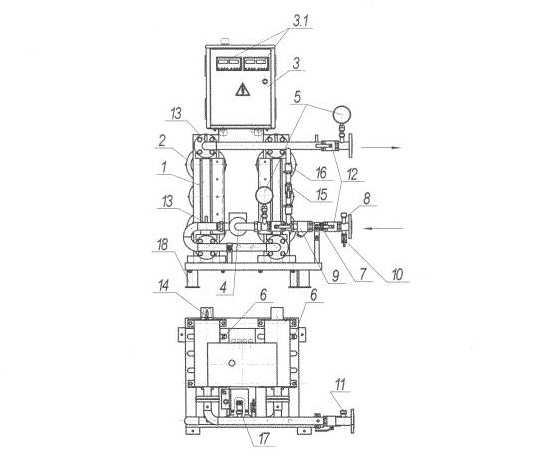 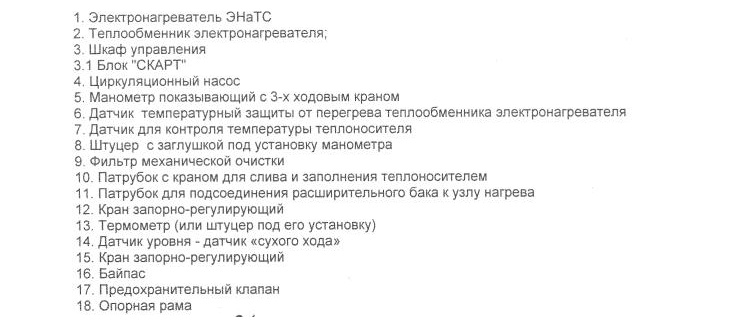 5. Требования к качеству выполняемых работ: Работы должны быть выполнены в полном объеме и в строгом соответствии с объёмом работ на Выполнение работ по ремонту здания Пожарного водоема с установкой индукционного узла нагрева «Титан-44» филиала аэропорт Кепервеем ФКП «Аэропорты Чукотки», действующими стандартами, строительными, санитарными нормами и правилами, техническими требованиями.6. Требования к безопасности и результатам выполняемых работ:8.1. Работы должны выполняться с соблюдением нормативных документов по охране труда и безопасному ведению работ, государственных стандартов, свод правил и СНиП:правил производства работ, в том числе:7. Требования к сроку предоставления гарантий качества работ:	Гарантии качества распространяются на все виды и объемы работ, выполненные подрядчиком на Выполнение работ по ремонту здания Пожарного водоема с установкой индукционного узла нагрева «Титан-44» филиала аэропорт Кепервеем ФКП «Аэропорты Чукотки». Гарантийный срок на выполняемые работы составляет 24 месяца со дня подписания Акта рабочей комиссии о приёмке работ без претензий.Подрядчик гарантирует: надлежащее качество используемых материалов, соответствие их государственным стандартам и техническим условиям, обеспеченность их соответствующими сертификатами, техническими паспортами и другими документами, удостоверяющими их качество;качество выполнения всех работ в соответствии действующими нормами и регламентами;своевременное устранение неполадок, дефектов, недоделок, выявленных при приёмке работ и в период гарантийного срока, за свой счёт и в согласованные с Заказчиком сроки.Если в период гарантийного срока обнаружатся дефекты, Подрядчик (в случае, если будет установлена его вина) обязан их устранить за свой счет в течение 10 дней с момента заявления о них заказчиком. Гарантийный срок в этом случае продлевается соответственно на период устранения дефектов.Проект договораДОГОВОР № __________________________Городское поселение Угольные Копи				                           «___» ___________ 2022г.Федеральное казенное предприятие «Аэропорты Чукотки», именуемое в дальнейшем «Заказчик», в лице генерального директора Батыченко Сергея Викторовича, действующего на основании Устава, с одной стороны, и ___________________________, именуемое в дальнейшем «Подрядчик», в лице _________________________, действующ___ на основании __________ с другой стороны, вместе именуемые «Стороны», по результатам проведения запроса предложений в электронной форме на право заключения договора (протокол __________ от «___» _________ 2022г. № _________) заключили настоящий договор о нижеследующем:1. ПРЕДМЕТ ДОГОВОРА1.1. Заказчик поручает, а Подрядчик принимает на себя обязательства по выполнению работ по ремонту здания Пожарный водоем с установкой индукционного узла нагрева «Титан-44» филиала аэропорт Кепервеем ФКП «Аэропорты Чукотки», находящийся по адресу: Чукотский автономный округ, Билибинский район, с. Кепервеем, территория филиала аэропорта Кепервеем ФКП «Аэропорты Чукотки» (далее по тексту – «Объект»). Работы должны быть выполнены в период: с даты заключения договора до «30» ноября 2022г.1.2. В рамках настоящего договора Подрядчик выполняет работы, указанные в техническом задании (Приложение № 1).2. ЦЕНА ДОГОВОРА И ПОРЯДОК РАСЧЕТОВ2.1. Стоимость подлежащих выполнению Подрядчиком работ определяется сметой (Приложение № 2) разработанной Подрядчиком и утвержденной Заказчиком, которая является неотъемлемой частью  Договора  и  составляет: ____________ (__________________________________________) руб. _____ коп.,  в  том   числе  НДС  20% ___________ (____________________________________ руб._____ коп.).2.2. Цена Договора включает в себя: все расходы по выполнению работ, стоимость материалов, оборудования, необходимых для выполнения работ, затраты на транспортировку, командировочные расходы, погрузочно-разгрузочные работы, страхование, уплату пошлин, налогов, сборов и иных обязательных платежей, которые Поставщик по Договору должен оплачивать в соответствии с условиями договора или на иных основаниях.2.3. Цена является твердой, определяется на весь срок исполнения договора и может изменяться только в случаях, в порядке и на условиях, которые установлены законодательством Российской Федерации и договором.2.4. Оплата производится в рублях по безналичному расчету из собственных финансовых средств.2.5. Оплата производится в течение 7 дней с момента подписания Сторонами акта о приемке выполненных работ (форма № КС-2), справки о стоимости выполненных работ и затрат (форма № КС-3) на основании счета, счет-фактуры (в случае, предусмотренном НК РФ). Авансирование не предусмотрено.3. СРОКИ, ПОРЯДОК И УСЛОВИЯ ВЫПОЛНЕНИЯ РАБОТ3.1. Конечный срок выполнения работ: «30» ноября 2022 года.   3.2. Срок выполнения работ по настоящему Договору определяется сторонами «Графиком производства работ», разработанным Подрядчиком и утвержденным Заказчиком (Приложение № 3), являющимся неотъемлемой частью настоящего договора. По завершении Работ оформляется акт выполненных работ.3.3. Указанные сроки могут быть изменены по письменному соглашению Сторон либо по обстоятельствам независящим от воли Сторон.3.4. На момент подписания настоящего Договора дата окончания работ является исходной для определения имущественных санкций в случаях нарушения сроков выполнения работ по настоящему Договору. 4. ПОРЯДОК И СРОКИ ОСУЩЕСТВЛЕНИЯ ПРИЕМКИ ВЫПОЛНЕННЫХ РАБОТ4.1. При завершении Работ по настоящему Договору Подрядчик письменно извещает Заказчика о готовности к приемке Работ. Приемка Работ производится по месту Заказчика и оформляется двусторонним актом выполнения работ. Приемка Работ производится путем проверки соответствия объема и качества выполненных работ требованиям Договора.4.2. Заказчик, получивший извещение Подрядчика об окончании Работ, в срок не позднее 5 (Пяти) рабочих дней приступает к приемке выполненных Работ. Приемка Работ по качеству и объему производится по месту осуществления работ и оформляется двусторонним актом о приемке выполненных работ. Приемка работ производится путем проверки соответствия объема и качества выполненных Работ сметной документации, требованиям Договора комиссией, в составе уполномоченных представителей Заказчика и Подрядчика.4.3. По окончании приемки Работ Заказчик обязан направить Подрядчику подписанный акт приема-передачи работ или мотивированный отказ.4.4. При обнаружении Заказчиком в ходе приемки выполненных Работ недостатков в выполненной Работе Сторонами составляется акт, в котором фиксируется перечень дефектов (недоделок) и сроки их устранения Подрядчиком, в течение 10 дней с момента заявления о них Заказчиком. При отказе (уклонении) Подрядчика от подписания указанного акта в нем делается отметка об этом.4.5. Подрядчик обязан устранить все обнаруженные недостатки своими силами и за свой счет в сроки указанные в акте.5. ГАРАНТИИ КАЧЕСТВА5.1. Подрядчик гарантирует достижение на Объекте указанных в технической документации показателей и возможность эксплуатации Объекта в соответствии с настоящим договором на протяжении гарантийного срока.5.2. Гарантии качества распространяются на все виды и объемы работ, выполненные подрядчиком по ремонту здания Пожарного водоема с установкой индукционного узла нагрева «Титан-44» филиала аэропорт Кепервеем ФКП «Аэропорты Чукотки», действующими стандартами, строительными, санитарными нормами и правилами, техническими требованиями».5.2. Гарантийный срок на выполняемые работы составляет 24 месяца со дня подписания Акта рабочей комиссии о приёмке работ без претензий.Подрядчик гарантирует: •	надлежащее качество используемых материалов, соответствие их государственным стандартам и техническим условиям, обеспеченность их соответствующими сертификатами, техническими паспортами и другими документами, удостоверяющими их качество;•	качество выполнения всех работ в соответствии действующими нормами и регламентами;•	своевременное устранение неполадок, дефектов, недоделок, выявленных при приёмке работ и в период гарантийного срока, за свой счёт и в согласованные с Заказчиком сроки.Если в период гарантийного срока обнаружатся дефекты, Подрядчик (в случае, если будет установлена его вина) обязан их устранить за свой счет  в течение 10 дней с момента заявления о них заказчиком. Гарантийный срок в этом случае продлевается соответственно на период устранения дефектов.5.3.  Если в период гарантийного срока обнаружатся дефекты, Подрядчик (в случае, если будет установлена его вина) обязан их устранить за свой счет  в течение 10 дней с момента заявления о них заказчиком. Гарантийный срок в этом случае продлевается соответственно на период устранения дефектов. 5.4. Течение гарантийного срока прерывается на все время, на протяжении которого Объект не мог эксплуатироваться вследствие недостатков, за которые отвечает Подрядчик.5.5. Подрядчик в течение 3 дней с момента завершения работ уведомляет Заказчика о готовности Объекта к сдаче.5.6.  При необходимости, перед приемкой Объекта, Подрядчик в присутствии уполномоченного представителя Заказчика производит предварительный осмотр отремонтированного объекта.5.7. Заказчик вправе отказаться от приемки Объекта в случае обнаружения недостатков, которые исключают возможность его эксплуатации, до полного их устранения.5.8. В том случае, если  Подрядчик необоснованно откажется от подписания акта и/или не приступит в согласованный срок к устранению обнаруженных дефектов, Заказчик вправе самостоятельно, либо с привлечением третьих лиц переделать некачественно выполненные Работы. При этом все понесенные в таком случае расходы Заказчика подлежат оплате Подрядчиком в течение 7 дней после поступления подтверждающих документов о проведении таких работ.6. ОБЯЗАТЕЛЬСТВА СТОРОН6.1. Заказчик:6.1.1. Обеспечивает Подрядчика техническим заданием.6.1.2. Осуществляет надзор за ходом работ, за соблюдением сроков выполнения работ, качеством работ, участвует в освидетельствовании скрытых работ.6.1.3. В течение десяти рабочих дней с момента извещения и представления документов принимает у Подрядчика выполненные работы по стоимости, определенной на дату выполнения работ, путем подписания актов приемки выполненных работ по форме КС-2 либо предоставляет мотивированный отказ в письменном виде.6.1.4. Производит оплату выполненных Подрядчиком работ в порядке, предусмотренном настоящим договором.6.1.5.	Задержать оплату выполненных работ при допущенных дефектах или причиненном ущербе до момента устранения дефектов или возмещения ущерба.6.1.6. Потребовать устранения обнаруженных дефектов в течение гарантийного срока.6.1.7. Проверять наличие документов, удостоверяющих качество используемых материалов, приобретаемых Подрядчиком самостоятельно необходимых для выполнения работ по ремонту здания Пожарного водоема с установкой индукционного узла нагрева «Титан-44» филиала аэропорт Кепервеем ФКП «Аэропорты Чукотки», действующими стандартами, строительными, санитарными нормами и правилами, техническими требованиями», не вошедших в перечень оборудования Заказчика, передаваемого Подрядчику.6.2. Подрядчик:6.2.1. Выполняет все работы в объеме и сроки, предусмотренные в настоящем договоре и приложениях к нему, и сдает работы Заказчику.6.2.2. Производит работы в полном соответствии с локально-сметным расчетом, строительными нормами и правилами, графиком производства работ.6.2.3. Подрядчик несет всю ответственность перед Заказчиком за качество и  сроки выполнения работ.6.2.4. При производстве работ обеспечивает выполнение необходимых мероприятий по противопожарной безопасности, охране труда и охране окружающей среды, зеленых насаждений, соблюдения правил благоустройства во время проведения работ, а также установку освещения. При нарушении вышеуказанных условий несет ответственность в соответствии с действующим законодательством.6.2.5. Согласовывает с Заказчиком порядок ведения работ на Объекте.6.2.6. Представляет Заказчику стоимость выполненных работ в текущих ценах с расшифровкой по статьям затрат, с одновременным представлением исполнительной документации (акты освидетельствования скрытых работ, паспорта на материалы и т.д.) в следующие сроки:- исполнительную документацию, акты приемки выполненных работ по форме КС-2 - не позднее срока окончания работ;- расчет стоимости выполненных работ в текущих ценах и справку по форме КС-3 - не позднее срока окончания работ.При предъявлении фактически выполненных работ, Подрядчик представляет формы КС-3, КС-2 и пакет исполнительной документации на выполненный объем работ (акт рабочей комиссии, исполнительные схемы, акты освидетельствования скрытых работ, паспорта и сертификаты на применяемые материалы и оборудование).6.2.7. Обеспечивает качество работ и применяемых материалов в соответствии с техническими требованиями договора и действующими СНиП. В сроки, установленные Заказчиком, устраняет все дефекты, выявленные при производстве работ, за счет собственных средств.6.2.8. Передает Заказчику всю документацию (исполнительные схемы, акт рабочей комиссии о приемке работ, акты освидетельствования скрытых работ, паспорта и сертификаты на применяемые материалы и оборудование, фотоматериалы в электронном виде и на фотобумажном носителе - не менее  4-х до ремонта и не менее 4-х после ремонта), необходимые для приемки работ, готовит и предъявляет скрытые работы и акты их освидетельствования с уведомлением Заказчика за двое суток до даты их приемки.6.2.9. Выполняет работы по восстановлению благоустройства, нарушенного в результате проведения ремонтных работ на Объекте.6.2.10. Несет ответственность перед Заказчиком за ненадлежащее исполнение работ по настоящему договору.7 ОТВЕТСТВЕННОСТЬ СТОРОН7.1. За неисполнение или ненадлежащее исполнение обязательств по настоящему Договору Стороны несут ответственность согласно действующему гражданскому законодательству РФ.7.2. За нарушение Подрядчиком сроков начала и окончания работ, сроков устранения дефектов и недоделок, обнаруженных Заказчиком, других обязательств, установленных в Договоре, Подрядчик уплачивает Заказчику пеню в размере 1% от цены, указанной в п. 2.1 Договора, за каждый день просрочки.Пени начисляются за период со дня, следующего за днем истечения установленного Договором срока исполнения обязательства, заканчивая днем его фактического исполнения.7.3. В случае просрочки оплаты выполненных работ Заказчик уплачивает Подрядчику пеню в размере в размере 1% от цены, указанной в п. 2.1 Договора, за каждый день просрочки.7.4. Уплата пени за просрочку или иное ненадлежащее исполнение обязательств по Договору не освобождает Подрядчика от выполнения этих обязательств в натуре.7.5. В случае если Заказчиком будут обнаружены некачественно выполненные работы, то Подрядчик своими силами и за свой счет обязан в согласованный срок устранить недостатки работ для обеспечения их надлежащего качества.За некачественно выполненные работы Заказчик, помимо требования об устранении недостатков работ для обеспечения их надлежащего качества, вправе требовать от Подрядчика уплаты штрафа в размере 5 (пяти) процентов от цены договора.7.6. Подрядчик несет ответственность перед третьими лицами за причиненный ущерб, возникший в период производства работ.7.7. Подрядчик несет ответственность за экологическую, пожарную и электробезопасность в период выполнения работ.7.8. Сторона освобождается от уплаты неустойки (штрафа, пени), если докажет, что неисполнение или ненадлежащее исполнение обязательства, предусмотренного договором, произошло вследствие непреодолимой силы или по вине другой стороны.8. Форс-мажорные обстоятельства8.1. Стороны освобождаются от ответственности за полное или частичное неисполнение какого-либо из обязательств, вследствие таких форс-мажорных обстоятельств, как наводнение, пожар, землетрясение, а также в случае войны и военных действий, возникших после заключения настоящего Договора.8.2. Сторона, которая не в состоянии выполнить свои обязательства по причинам форс-мажорных обстоятельств, должна в письменной форме незамедлительно уведомить другую Сторону о начале, ожидаемом сроке действия и прекращения указанных обстоятельств. Факты, содержащиеся в уведомлении, должны быть подтверждены компетентным органом. Не уведомление или несвоевременное уведомление не освобождает виновную Сторону от ответственности за неисполнение или ненадлежащее исполнение обязательств, вследствие указанных обстоятельств.9. Порядок разрешения споров9.1. Все споры, возникающие между Сторонами в связи с исполнением настоящего Договора, разрешаются путем переговоров.9.2. При недостижении согласия Сторон, спор рассматривается в порядке, предусмотренном действующим процессуальным законодательством Российской Федерации в судебном органе на территории Чукотского автономного округа.10. СРОК ДЕЙСТВИЯ, УСЛОВИЯ ИЗМЕНЕНИЯ И РАСТОРЖЕНИЯ ДОГОВОРА10.1. Настоящий Договор действует с момента подписания и действует по «___» ________ 2022г., а в части взаиморасчетов до полного исполнения Сторонами обязательств по Договору.10.2. Изменение условий настоящего Договора при его исполнении допускается по соглашению Сторон в случаях, предусмотренных действующим гражданским законодательством РФ. Все приложения и дополнения являются неотъемлемой частью Договора.10.3. Расторжение Договора допускается по соглашению Сторон, по решению суда, в случае одностороннего отказа Стороны Договора от исполнения Договора в соответствии с гражданским законодательством Российской Федерации.10.4. В случае расторжения Договора, стоимость работ, выполненных на момент его расторжения, подлежит обязательной оплате, если их качество удовлетворяет требованиям Заказчика и им приняты.11. Заключительные положения11.1. Все изменения и дополнения к настоящему Договору оформляются в письменной форме, подписываются уполномоченными представителями Сторон и являются его неотъемлемой частью.11.2. Условия настоящего Договора конфиденциальны и не подлежат разглашению.11.3. Стороны обязуются в течение 5 (Пяти) рабочих дней информировать друг друга об изменении адреса и банковских реквизитов.11.4. Во всем остальном, что не предусмотрено настоящим Договором, Стороны руководствуются действующим законодательством Российской Федерации.11.5. Неотъемлемой частью настоящего Договора является:- техническое задание (приложение № 1); - локальный сметный расчет (приложение № 2);  - график производства работ (приложение № 3), являющиеся его неотъемлемой частью.12. Реквизиты и подписи СторонПриложение № 1к Договору № ___________от «__» _______ 2022г. ТЕХНИЧЕСКОЕ ЗАДАНИЕна Выполнение работ по ремонту здания Пожарный водоем с установкой индукционного узла нагрева «Титан-44» филиала аэропорта Кепервеем ФКП «Аэропорты Чукотки»1. Местонахождение Объекта: Чукотский автономный округ, Билибинский район, с. Кепервеем, территория аэропорта.2. Срок выполнения работ: Работы должны быть выполнены в период: с даты заключения Договора по «30» ноября 2022 года.3. Объемы выполняемых работ:4. Перечень оборудования Заказчика, передаваемого Подрядчику (Исполнителю) и его технические характеристики:5. Требования к качеству выполняемых работ: Работы должны быть выполнены в полном объеме и в строгом соответствии с объёмом работ на Выполнение работ по ремонту здания Пожарного водоема с установкой индукционного узла нагрева «Титан-44» филиала аэропорт Кепервеем ФКП «Аэропорты Чукотки», действующими стандартами, строительными, санитарными нормами и правилами, техническими требованиями.6. Требования к безопасности и результатам выполняемых работ:8.1. Работы должны выполняться с соблюдением нормативных документов по охране труда и безопасному ведению работ, государственных стандартов, свод правил и СНиП:правил производства работ, в том числе:7. Требования к сроку предоставления гарантий качества работ:	Гарантии качества распространяются на все виды и объемы работ, выполненные подрядчиком на Выполнение работ по ремонту здания Пожарного водоема с установкой индукционного узла нагрева «Титан-44» филиала аэропорт Кепервеем ФКП «Аэропорты Чукотки». Гарантийный срок на выполняемые работы составляет 24 месяца со дня подписания Акта рабочей комиссии о приёмке работ без претензий.Подрядчик гарантирует: надлежащее качество используемых материалов, соответствие их государственным стандартам и техническим условиям, обеспеченность их соответствующими сертификатами, техническими паспортами и другими документами, удостоверяющими их качество;качество выполнения всех работ в соответствии действующими нормами и регламентами;своевременное устранение неполадок, дефектов, недоделок, выявленных при приёмке работ и в период гарантийного срока, за свой счёт и в согласованные с Заказчиком сроки.Если в период гарантийного срока обнаружатся дефекты, Подрядчик (в случае, если будет установлена его вина) обязан их устранить за свой счет в течение 10 дней с момента заявления о них заказчиком. Гарантийный срок в этом случае продлевается соответственно на период устранения дефектов.Приложение № 2к Договору № ___________от «__» _______ 2022г. ЛОКАЛЬНО-СМЕТНЫЙ РАСЧЕТПриложение № 3к Договору № ___________от «__» _______ 2022г. ГРАФИК ПРОИЗВОДСТВА РАБОТ Образцы основных форм документов– Первая часть заявки. Первая часть данной заявки должна содержать информацию и документы, предусмотренные пунктом 10 части 19.1, а также частью 19.2 статьи 3.4. Федерального закона от 18 июля 2011г. № 223-ФЗ в отношении критериев и порядка оценки и сопоставления заявок на участие в такой закупке, применяемых к предлагаемым участниками такой закупки товарам, работам, услугам, к условиям исполнения договора (в случае установления в документации о конкурентной закупке этих критериев).В данной форме участник закупки приводит предложение участника конкурентной закупки с участием субъектов малого и среднего предпринимательства в отношении предмета такой закупки в соответствии с требованиями Технического задания (раздел 2 документации о закупке), а также в случае, если документацией о конкурентной закупке установлено применение к участникам конкурентной закупки с участием субъектов малого и среднего предпринимательства, к предлагаемым ими товарам, работам, услугам, к условиям исполнения договора критериев и порядка оценки и сопоставления заявок на участие в такой закупке, данная документация должна содержать указание на информацию и документы, подлежащие представлению в заявке на участие в такой закупке для осуществления ее оценки (без указания стоимости работ) ________________________________________________________________________________________________________________________________________________________________________________________________________________________________________________________________________________________________________________________________________________– Вторая часть заявки. Вторая часть данной заявки должна содержать информацию и документы, предусмотренные пунктами 1 - 9, 11 и 12 части 19.1, а также частью 19.2 статьи 3.4. Федерального закона от 18 июля 2011г. № 223-ФЗ в отношении критериев и порядка оценки и сопоставления заявок на участие в такой закупке, применяемых к участникам конкурентной закупки с участием субъектов малого и среднего предпринимательства (в случае установления в документации о конкурентной закупке этих критериев). При этом предусмотренные настоящей частью информация и документы должны содержаться в заявке на участие в конкурсе в электронной форме в случае установления обязанности их представления в соответствии с частью 19.1 статьи 3.4. Федерального закона от 18 июля 2011г. № 223-ФЗ.Заявка на участие в запросе предложений в электронной формеНа бланке участника закупкиДата, исх. номерВ Единую комиссию ФКП «Аэропорты Чукотки»ЗАЯВКА НА УЧАСТИЕ В ЗАПРОСЕ ПРЕДЛОЖЕНИЙ В ЭЛЕКТРОННОЙ ФОРМЕна ___________________________________________________________(указывается предмет закупки)Изучив документацию запроса предложений в электронной форме, участниками которого могут являться только субъекты малого и среднего предпринимательства на ___________________________________________________________________________________(указывается предмет закупки)(далее – документация, запрос предложений), а также применимые к данному запросу предложений нормативные правовые акты Российской Федерации, в том числе Федеральный закон от 18 июля 2011 г. № 223-ФЗ «О закупках товаров, работ, услуг отдельными видами юридических лиц», а также Положением о закупке товаров, работ, услуг ФКП «Аэропорты Чукотки» (далее – Положение)       __________________________________________________________________________________(полное наименование участника закупки с указанием организационно-правовой формы, место нахождения, почтовый адрес (для юридического лица) ОГРН, ИНН, КПП, банковские реквизиты, дата и реквизиты документа о государственной регистрации, ФИО и должность руководителя, контактная информация или, в случае участия нескольких лиц на стороне одного участника, наименования представителя таких лиц; фамилия, имя, отчество, паспортные данные, сведения о месте жительства (для физического лица)в лице _____________________________________________________________________________(наименование должности, Ф.И.О. руководителя, уполномоченного лица, представителя участников закупки, представляющего интересы каждой из сторон, во взаимоотношениях с Заказчиком)сообщает о том, что, если по итогам запроса предложений заказчик предложит нам заключить договор, 
мы берем на себя обязательство поставить товар, выполнить работы, оказать услуги на требуемых условиях, обеспечить выполнение указанных гарантийных обязательств в соответствии с требованиями документации, включая требования, содержащиеся в техническом задании, и условиями наших предложений.Сообщаем, что лицом, которое будет представлять интересы участника во взаимоотношениях с заказчиком, является ______________________________________.(Пункт, заполняется, в случае, если участником закупки является несколько юридических лиц, выступающих на стороне одного участника закупки, или несколько физических лиц, выступающих на стороне одного участника закупки, в том числе несколько индивидуальных предпринимателей, выступающих на стороне одного участника закупки)2. Настоящая заявка на участие в запросе предложений имеет правовой статус оферты.3. Мы ознакомлены с материалами, содержащимися в документации, в том числе 
в технической части, влияющими на стоимость товара, работ, услуг. 	4. Настоящей заявкой на участие в запросе предложений сообщаем, что в отношении __________________________________________________________________________________(наименование участника закупки)- непроведение ликвидации участника конкурентной закупки с участием субъектов малого и среднего предпринимательства - юридического лица и отсутствие решения арбитражного суда о признании участника такой закупки - юридического лица или индивидуального предпринимателя несостоятельным (банкротом);- неприостановление деятельности участника конкурентной закупки с участием субъектов малого и среднего предпринимательства в порядке, установленном Кодексом Российской Федерации об административных правонарушениях;- отсутствие у участника конкурентной закупки с участием субъектов малого и среднего предпринимательства недоимки по налогам, сборам, задолженности по иным обязательным платежам в бюджеты бюджетной системы Российской Федерации (за исключением сумм, на которые предоставлены отсрочка, рассрочка, инвестиционный налоговый кредит в соответствии с законодательством Российской Федерации о налогах и сборах, которые реструктурированы в соответствии с законодательством Российской Федерации, по которым имеется вступившее в законную силу решение суда о признании обязанности заявителя по уплате этих сумм исполненной или которые признаны безнадежными к взысканию в соответствии с законодательством Российской Федерации о налогах и сборах) за прошедший календарный год, размер которых превышает двадцать пять процентов балансовой стоимости активов участника такой закупки, по данным бухгалтерской (финансовой) отчетности за последний отчетный период. Участник такой закупки считается соответствующим установленному требованию в случае, если им в установленном порядке подано заявление об обжаловании указанных недоимки, задолженности и решение по данному заявлению на дату рассмотрения заявки на участие в конкурентной закупке с участием субъектов малого и среднего предпринимательства не принято;- отсутствие у участника конкурентной закупки с участием субъектов малого и среднего предпринимательства - физического лица, зарегистрированного в качестве индивидуального предпринимателя, либо у руководителя, членов коллегиального исполнительного органа, лица, исполняющего функции единоличного исполнительного органа, или главного бухгалтера юридического лица - участника конкурентной закупки с участием субъектов малого и среднего предпринимательства непогашенной или неснятой судимости за преступления в сфере экономики и (или) преступления, предусмотренные статьями 289, 290, 291, 291.1 Уголовного кодекса Российской Федерации, а также неприменение в отношении указанных физических лиц наказания в виде лишения права занимать определенные должности или заниматься определенной деятельностью, которые связаны с поставкой товара, выполнением работы, оказанием услуги, являющихся предметом осуществляемой закупки, и административного наказания в виде дисквалификации;- отсутствие фактов привлечения в течение двух лет до момента подачи заявки на участие в конкурентной закупке с участием субъектов малого и среднего предпринимательства участника такой закупки - юридического лица к административной ответственности за совершение административного правонарушения, предусмотренного статьей 19.28 Кодекса Российской Федерации об административных правонарушениях;- соответствие участника конкурентной закупки с участием субъектов малого и среднего предпринимательства указанным в документации о конкурентной закупке требованиям законодательства Российской Федерации к лицам, осуществляющим поставку товара, выполнение работы, оказание услуги, являющихся предметом закупки, если в соответствии с законодательством Российской Федерации информация и документы, подтверждающие такое соответствие, содержатся в открытых и общедоступных государственных реестрах, размещенных в информационно-телекоммуникационной сети «Интернет» (с указанием адреса сайта или страницы сайта в информационно-телекоммуникационной сети «Интернет», на которых размещены эти информация и документы);- обладание участником конкурентной закупки с участием субъектов малого и среднего предпринимательства исключительными правами на результаты интеллектуальной деятельности, если в связи с исполнением договора заказчик приобретает права на такие результаты;- обладание участником конкурентной закупки с участием субъектов малого и среднего предпринимательства правами использования результата интеллектуальной деятельности в случае использования такого результата при исполнении договора;- отсутствуют сведения об участнике закупки, в том числе информации об учредителях, о членах коллегиального исполнительного органа, лице, исполняющем функции единоличного исполнительного органа участника закупки – юридического лица в реестре недобросовестных поставщиков (подрядчиков, исполнителей), предусмотренном статьей 5 Федерального закона от 18 июля 2011 года №223-ФЗ «О закупках товаров, работ, услуг отдельными видами юридических лиц», и (или) в реестре недобросовестных поставщиков, предусмотренном Федеральным законом от 5 апреля 2013 года № 44-ФЗ  «О контрактной системе в сфере закупок товаров, работ, услуг для обеспечения государственных и муниципальных нужд».5. Настоящим гарантируем достоверность представленной нами в заявке на участие 
в запросе предложений информации.6. В случае, если по итогам запроса предложений заказчик предложит нам заключить договор, 
мы берем на себя обязательство подписать договор на поставку товара, выполнение работ, оказание услуг в соответствии с условиями проекта договора, представленного в документации, требованиями документации и условиями нашего предложения.7. Сообщаем, что для оперативного уведомления нас по вопросам организационного характера и взаимодействия с заказчиком нами уполномочен: ФИО -__________________________________;должность - _____________________________; тел -____________________________________;факс -___________________________________;@ -_____________________________________;почтовый адрес -__________________________. Все сведения о проведении запроса предложений просим сообщать указанному уполномоченному лицу.8. Настоящим подтверждаем, что до передачи Заказчику персональных данных физических лиц, представленных в настоящей заявке, мы получили согласие указанных в заявке физических лиц на обработку их персональных данных нами и Заказчиком, что предполагает возможность совершения Заказчиком любых действий (операций) с персональными данными, включая сбор, запись, систематизацию, накопление, хранение, уточнение (обновление, изменение), извлечение, использование, передачу (распространение, предоставление, доступ), обезличивание, блокирование, удаление, уничтожение персональных данных.9. Настоящая заявка включает следующие неотъемлемые приложения:1)  Предложение в отношении объекта закупки на ____ стр.;2) ________________________ на ____ стр.;3)_________________________ на ____ стр.;Руководитель/уполномоченный представитель участника закупки                          _____________ (И.О. Фамилия)(реквизиты документа, подтверждающего полномочия)                        (подпись)    М.П. (при наличии)– Вторая часть заявки. Предложение участника закупки по критерию «Наличие у участника закупки необходимого для исполнения договора опыта поставки соответствующих товаров, опыта оказания соответствующих услуг, опыта выполнения соответствующих работ»Приложения: в соответствии с п. 20 Информационной карты закупки.Руководитель/уполномоченный представитель участника закупки                          _____________ (И.О. Фамилия)(реквизиты документа, подтверждающего полномочия)                        (подпись)    М.П. (при наличии)- Вторая часть заявки. Предложение участника закупки по критерию «Наличие соответствующей квалификации участника закупочной процедуры, в том числе наличие у участника закупочной процедуры количество положительных отзывов (рекомендаций) по работам аналогичным предмету запроса предложений от Заказчиков»Форму предоставления сведений определяет участник закупкиНапример:Приложения: в соответствии с п. 20 Информационной карты закупки.Руководитель/уполномоченный представитель участника закупки                          _____________ (И.О. Фамилия)(реквизиты документа, подтверждающего полномочия)                        (подпись)    М.П. (при наличии)На бланке участника закупкиДата, исх. номерВ Единую комиссию ФКП «Аэропорты Чукотки»ПРЕДЛОЖЕНИЕ О ЦЕНЕ ДОГОВОРАИ СРОКАХ ЦЕНА ДОГОВОРА* Цена Договора включает в себя все затраты, издержки, необходимые для оказания услуги, и иные расходы, в том числе сопутствующие, связанные с исполнением настоящего Договора.В случае, если участник размещения заказа НДС не облагается, указать: «НДС не облагается на основании письма ИФНС об упрощенной системе налогообложения и делать ссылку на нормативный акт, определяющий освобождение от уплаты НДС».ИТОГО цена договора составляет: _____ (указать значение цифрами и прописью) рублей СРОКИ ВЫПОЛНЕНИЯ РАБОТ: Примечание: Участник закупки по своему усмотрению, в подтверждение данных, представленных в настоящей форме, может представить любую дополнительную информацию (в том числе документы), подтверждающую качество подлежащих поставке товаров, выполнению работ, оказанию услуг. Руководитель/уполномоченный представитель участника закупки                          _____________ (И.О. Фамилия)(реквизиты документа, подтверждающего полномочия)                        (подпись)    М.П. (при наличии)- Запрос на предоставление документации о закупке- Запрос на разъяснение положений документации о закупке Письмо участника закупки о том, что оказание услуг, являющихся предметом закупки, не является для него крупной сделкой, сделкой с заинтересованностью.На бланке участника закупкиДата, исх. номерВ Единую комиссию ФКП «Аэропорты Чукотки»ПисьмоИзучив документацию запроса предложений в электронной форме _____________________ (указывается предмет) (далее – документация, запрос предложений), а также применимые к данному запросу предложений нормативные правовые акты Российской Федерации, в том числе Федеральный закон от 18 июля 2011 г. № 223-ФЗ «О закупках товаров, работ, услуг отдельными видами юридических лиц», а также Положение о закупке товаров, работ, услуг ФКП «Аэропорты Чукотки» (далее – Положение)____________________________________________________________________________(полное наименование участника закупки с указанием организационно-правовой формы или, в случае участия нескольких лиц на стороне одного участника, наименования представителя таких лиц)сообщает о том, что оказание услуг, являющихся предметом закупки, не является для участника крупной сделкой и (или) сделкой с заинтересованностью (применяемое необходимо выбрать). Руководитель/уполномоченный представитель участника закупки                          _____________ (И.О. Фамилия)(реквизиты документа, подтверждающего полномочия)                        (подпись)    М.П. (при наличии)№ п/пНаименование пунктаСодержание пунктаСодержание пунктаСодержание пунктаСпособ закупкиЗапрос предложений в электронной форме, участниками которого могут являться только субъекты малого и среднего предпринимательства (далее – запрос предложений)Запрос предложений в электронной форме, участниками которого могут являться только субъекты малого и среднего предпринимательства (далее – запрос предложений)Запрос предложений в электронной форме, участниками которого могут являться только субъекты малого и среднего предпринимательства (далее – запрос предложений)Наименование, место нахождения, почтовый адрес, адрес электронной почты, номер контактного телефонаФедеральное казенное предприятие «Аэропорты Чукотки»(п. Угольные Копи-6, а/я 1;тел/факс: +7 (42732) 2-72-81/2-72-91; dogovor@apchukotki.ru) Федеральное казенное предприятие «Аэропорты Чукотки»(п. Угольные Копи-6, а/я 1;тел/факс: +7 (42732) 2-72-81/2-72-91; dogovor@apchukotki.ru) Федеральное казенное предприятие «Аэропорты Чукотки»(п. Угольные Копи-6, а/я 1;тел/факс: +7 (42732) 2-72-81/2-72-91; dogovor@apchukotki.ru) Контактное лицо по приему заявокначальник контрактной службы: Сова Светлана Александровна тел.: + 7 (42732) 2-71-15начальник контрактной службы: Сова Светлана Александровна тел.: + 7 (42732) 2-71-15начальник контрактной службы: Сова Светлана Александровна тел.: + 7 (42732) 2-71-15Контактное лицо по техническому заданиюЗаместитель начальника службы капитального строительства, ремонта и эксплуатации зданий, наземных сооружений Пузиков Денис Александровичтел. + 7 (42732) 2-70-70 (доб. 166), тел. моб. +7 914-533-68-43; E-mail: oks3@apchukotki.ruЗаместитель начальника службы капитального строительства, ремонта и эксплуатации зданий, наземных сооружений Пузиков Денис Александровичтел. + 7 (42732) 2-70-70 (доб. 166), тел. моб. +7 914-533-68-43; E-mail: oks3@apchukotki.ruЗаместитель начальника службы капитального строительства, ремонта и эксплуатации зданий, наземных сооружений Пузиков Денис Александровичтел. + 7 (42732) 2-70-70 (доб. 166), тел. моб. +7 914-533-68-43; E-mail: oks3@apchukotki.ruБанковские реквизиты ЗаказчикаБанковские реквизиты Заказчика для перечисления обеспечения исполнения договора (в случае если обеспечение исполнения Договора предоставляется путем внесения денежных средств на счет заказчика):ИНН 8709013318, КПП 870101001р/счет: 40502810836180000027 Северо-Восточное отделение № 8645 ПАО «Сбербанк России» г. МагаданБИК 044442607к/счет: 30101810300000000607Банковские реквизиты Заказчика для перечисления обеспечения исполнения договора (в случае если обеспечение исполнения Договора предоставляется путем внесения денежных средств на счет заказчика):ИНН 8709013318, КПП 870101001р/счет: 40502810836180000027 Северо-Восточное отделение № 8645 ПАО «Сбербанк России» г. МагаданБИК 044442607к/счет: 30101810300000000607Банковские реквизиты Заказчика для перечисления обеспечения исполнения договора (в случае если обеспечение исполнения Договора предоставляется путем внесения денежных средств на счет заказчика):ИНН 8709013318, КПП 870101001р/счет: 40502810836180000027 Северо-Восточное отделение № 8645 ПАО «Сбербанк России» г. МагаданБИК 044442607к/счет: 30101810300000000607Предмет договора, предмет закупки, количество поставляемого товара, объема выполняемых работ, оказываемых услугПредмет договора, предмет закупки: Выполнение работ по ремонту здания Пожарный водоем с установкой индукционного узла нагрева «Титан-44» филиала аэропорт Кепервеем ФКП «Аэропорты Чукотки».Количество поставляемого товара, объем выполняемых работ, оказываемых услуг: в соответствии с техническим заданием (приложение к документации). Объем закупки ограничен ценой договора.Предмет договора, предмет закупки: Выполнение работ по ремонту здания Пожарный водоем с установкой индукционного узла нагрева «Титан-44» филиала аэропорт Кепервеем ФКП «Аэропорты Чукотки».Количество поставляемого товара, объем выполняемых работ, оказываемых услуг: в соответствии с техническим заданием (приложение к документации). Объем закупки ограничен ценой договора.Предмет договора, предмет закупки: Выполнение работ по ремонту здания Пожарный водоем с установкой индукционного узла нагрева «Титан-44» филиала аэропорт Кепервеем ФКП «Аэропорты Чукотки».Количество поставляемого товара, объем выполняемых работ, оказываемых услуг: в соответствии с техническим заданием (приложение к документации). Объем закупки ограничен ценой договора.Место поставки товара, выполнения работ, оказания услугсогласно техническому заданиюсогласно техническому заданиюсогласно техническому заданиюСрок поставки товара, выполнения работ, оказания услуг«30» ноября 2022г.«30» ноября 2022г.«30» ноября 2022г.Сведения о начальной (максимальной) цене договора 2 722 366 (два миллиона семьсот двадцать две тысячи триста шестьдесят шесть) рублей 80 копеек (с учётом НДС 20%).2 722 366 (два миллиона семьсот двадцать две тысячи триста шестьдесят шесть) рублей 80 копеек (с учётом НДС 20%).2 722 366 (два миллиона семьсот двадцать две тысячи триста шестьдесят шесть) рублей 80 копеек (с учётом НДС 20%).Порядок формирования цены договора Цена Договора включает в себя: все расходы по выполнению работ, стоимость материалов, оборудования, необходимых для выполнения работ, затраты на транспортировку, командировочные расходы, погрузочно-разгрузочные работы, страхование, уплату пошлин, налогов, сборов и иных обязательных платежей, которые Поставщик по Договору должен оплачивать в соответствии с условиями договора или на иных основаниях.Все расходы должны быть включены в расценки и общую цену заявки, представленной участником закупки. Цена договора является твердой и определяется на весь срок исполнения Договора.В случае, если участник размещения заказа НДС не облагается, указать: «НДС не облагается на основании письма ИФНС об упрощенной системе налогообложения и делать ссылку на нормативный акт, определяющий освобождение от уплаты НДС».Цена Договора включает в себя: все расходы по выполнению работ, стоимость материалов, оборудования, необходимых для выполнения работ, затраты на транспортировку, командировочные расходы, погрузочно-разгрузочные работы, страхование, уплату пошлин, налогов, сборов и иных обязательных платежей, которые Поставщик по Договору должен оплачивать в соответствии с условиями договора или на иных основаниях.Все расходы должны быть включены в расценки и общую цену заявки, представленной участником закупки. Цена договора является твердой и определяется на весь срок исполнения Договора.В случае, если участник размещения заказа НДС не облагается, указать: «НДС не облагается на основании письма ИФНС об упрощенной системе налогообложения и делать ссылку на нормативный акт, определяющий освобождение от уплаты НДС».Цена Договора включает в себя: все расходы по выполнению работ, стоимость материалов, оборудования, необходимых для выполнения работ, затраты на транспортировку, командировочные расходы, погрузочно-разгрузочные работы, страхование, уплату пошлин, налогов, сборов и иных обязательных платежей, которые Поставщик по Договору должен оплачивать в соответствии с условиями договора или на иных основаниях.Все расходы должны быть включены в расценки и общую цену заявки, представленной участником закупки. Цена договора является твердой и определяется на весь срок исполнения Договора.В случае, если участник размещения заказа НДС не облагается, указать: «НДС не облагается на основании письма ИФНС об упрощенной системе налогообложения и делать ссылку на нормативный акт, определяющий освобождение от уплаты НДС».Форма, сроки и порядок оплаты товаров, работы, услугиОплата производится в течение 7 дней с момента подписания Сторонами акта о приемке выполненных работ (форма № КС-2), справки о стоимости выполненных работ и затрат (форма № КС-3) на основании счета, счет-фактуры (в случае, предусмотренном НК РФ). Авансирование не предусмотрено.Оплата производится в течение 7 дней с момента подписания Сторонами акта о приемке выполненных работ (форма № КС-2), справки о стоимости выполненных работ и затрат (форма № КС-3) на основании счета, счет-фактуры (в случае, предусмотренном НК РФ). Авансирование не предусмотрено.Оплата производится в течение 7 дней с момента подписания Сторонами акта о приемке выполненных работ (форма № КС-2), справки о стоимости выполненных работ и затрат (форма № КС-3) на основании счета, счет-фактуры (в случае, предусмотренном НК РФ). Авансирование не предусмотрено.Порядок, дата начала, дата и время окончания срока подачи заявок на участие в закупкеДата начала подачи заявок: «03» августа 2022г.Срок окончания подачи заявок: «11» августа 2022г. 01 час 00 (по московскому времени)Заявка на участие в запросе предложений подается через личный кабинет участника закупки на сайте электронной площадки АО «Сбербанк-АСТ» (http://utp.sberbank-ast.ru/) (далее – электронная площадка) в соответствии с Регламентом работы электронной площадки, а также в соответствии с пунктом 11 документации о закупке.Дата начала подачи заявок: «03» августа 2022г.Срок окончания подачи заявок: «11» августа 2022г. 01 час 00 (по московскому времени)Заявка на участие в запросе предложений подается через личный кабинет участника закупки на сайте электронной площадки АО «Сбербанк-АСТ» (http://utp.sberbank-ast.ru/) (далее – электронная площадка) в соответствии с Регламентом работы электронной площадки, а также в соответствии с пунктом 11 документации о закупке.Дата начала подачи заявок: «03» августа 2022г.Срок окончания подачи заявок: «11» августа 2022г. 01 час 00 (по московскому времени)Заявка на участие в запросе предложений подается через личный кабинет участника закупки на сайте электронной площадки АО «Сбербанк-АСТ» (http://utp.sberbank-ast.ru/) (далее – электронная площадка) в соответствии с Регламентом работы электронной площадки, а также в соответствии с пунктом 11 документации о закупке.Место и дата рассмотрения предложений участников закупки и подведения итогов закупкиДата рассмотрения первых частей заявок на участие в запросе предложений: «11» августа 2022г.Дата рассмотрения вторых частей заявок на участие в запросе предложений: «12» августа 2022г.Дата подведения итогов запроса предложений: «15» августа 2022г.Место рассмотрения предложений участников закупки и подведения итогов закупки: 689506, Чукотский АО, Анадырский район, п. Угольные Копи-6, аэровокзальный комплекс, офис, 27Порядок рассмотрения предложений участников закупки и подведения итогов закупки указаны в п. 12 документации о закупке.Дата рассмотрения первых частей заявок на участие в запросе предложений: «11» августа 2022г.Дата рассмотрения вторых частей заявок на участие в запросе предложений: «12» августа 2022г.Дата подведения итогов запроса предложений: «15» августа 2022г.Место рассмотрения предложений участников закупки и подведения итогов закупки: 689506, Чукотский АО, Анадырский район, п. Угольные Копи-6, аэровокзальный комплекс, офис, 27Порядок рассмотрения предложений участников закупки и подведения итогов закупки указаны в п. 12 документации о закупке.Дата рассмотрения первых частей заявок на участие в запросе предложений: «11» августа 2022г.Дата рассмотрения вторых частей заявок на участие в запросе предложений: «12» августа 2022г.Дата подведения итогов запроса предложений: «15» августа 2022г.Место рассмотрения предложений участников закупки и подведения итогов закупки: 689506, Чукотский АО, Анадырский район, п. Угольные Копи-6, аэровокзальный комплекс, офис, 27Порядок рассмотрения предложений участников закупки и подведения итогов закупки указаны в п. 12 документации о закупке.Дата начала и дата окончания срока предоставления участникам закупки разъяснений положений документации о закупке.Отмена закупки.Срок направления запроса на разъяснение положений документации о закупке – с «03» августа 2022г. по «09» августа 2022г.Срок предоставления участникам закупки разъяснений положений документации о закупке – с «03» августа 2022г. по «11» августа 2022г.Разъяснения положений документации о закупке предоставляются участникам закупки в порядке, предусмотренном пунктом 10 документации о закупке в течение трех рабочих дней с даты поступления запроса.Заказчик вправе отказаться от проведения запроса предложений в электронной форме до наступления даты и времени окончания срока подачи заявок на участие в запросе предложений в электронной форме. Извещение об отказе от проведения запроса предложений в электронной форме, в день принятия решения об отказе от проведения запроса предложений в электронной форме размещается в ЕИС, на УТП и на Сайте Заказчика.Порядок получения зарегистрированными УТП Претендентами на участие в запросе предложений в электронной форме, подавшими Заявки на участие в запросе предложений в форме электронных документов через УТП, соответствующих уведомлений определяется регламентом работы данной УТП.Срок направления запроса на разъяснение положений документации о закупке – с «03» августа 2022г. по «09» августа 2022г.Срок предоставления участникам закупки разъяснений положений документации о закупке – с «03» августа 2022г. по «11» августа 2022г.Разъяснения положений документации о закупке предоставляются участникам закупки в порядке, предусмотренном пунктом 10 документации о закупке в течение трех рабочих дней с даты поступления запроса.Заказчик вправе отказаться от проведения запроса предложений в электронной форме до наступления даты и времени окончания срока подачи заявок на участие в запросе предложений в электронной форме. Извещение об отказе от проведения запроса предложений в электронной форме, в день принятия решения об отказе от проведения запроса предложений в электронной форме размещается в ЕИС, на УТП и на Сайте Заказчика.Порядок получения зарегистрированными УТП Претендентами на участие в запросе предложений в электронной форме, подавшими Заявки на участие в запросе предложений в форме электронных документов через УТП, соответствующих уведомлений определяется регламентом работы данной УТП.Срок направления запроса на разъяснение положений документации о закупке – с «03» августа 2022г. по «09» августа 2022г.Срок предоставления участникам закупки разъяснений положений документации о закупке – с «03» августа 2022г. по «11» августа 2022г.Разъяснения положений документации о закупке предоставляются участникам закупки в порядке, предусмотренном пунктом 10 документации о закупке в течение трех рабочих дней с даты поступления запроса.Заказчик вправе отказаться от проведения запроса предложений в электронной форме до наступления даты и времени окончания срока подачи заявок на участие в запросе предложений в электронной форме. Извещение об отказе от проведения запроса предложений в электронной форме, в день принятия решения об отказе от проведения запроса предложений в электронной форме размещается в ЕИС, на УТП и на Сайте Заказчика.Порядок получения зарегистрированными УТП Претендентами на участие в запросе предложений в электронной форме, подавшими Заявки на участие в запросе предложений в форме электронных документов через УТП, соответствующих уведомлений определяется регламентом работы данной УТП.Срок, место и порядок предоставления документации о закупкеДокументация о закупке размещена в сети Интернет в единой информационной системе, предусмотренной Федеральным законом от 18 июля 2011 года № 223-ФЗ «О закупках товаров, работ, услуг отдельными видами юридических лиц», по адресу: http://zakupki.gov.ru, и на официальном сайте электронной площадки по адресу http://utp.sberbank-ast.ru/.Документация о закупке предоставляется по запросу на предоставление документации, поступившему от заинтересованного лица, по форме, установленной в документации о закупке (Форма 7) (далее – запрос на предоставление документации о закупке). Запрос на предоставление документации о закупке может быть направлен на почтовый адрес или на адрес электронной почты, указанные в пункте 2 Информационной карты. Срок направления запроса на предоставление документации о закупке – «03» августа 2022г. по «11» августа 2022г.Срок предоставления участникам закупки документации о закупке – с «03» августа 2022г. по «11» августа 2022г.Документация о закупке заинтересованному лицу предоставляется бесплатно.Документация о закупке размещена в сети Интернет в единой информационной системе, предусмотренной Федеральным законом от 18 июля 2011 года № 223-ФЗ «О закупках товаров, работ, услуг отдельными видами юридических лиц», по адресу: http://zakupki.gov.ru, и на официальном сайте электронной площадки по адресу http://utp.sberbank-ast.ru/.Документация о закупке предоставляется по запросу на предоставление документации, поступившему от заинтересованного лица, по форме, установленной в документации о закупке (Форма 7) (далее – запрос на предоставление документации о закупке). Запрос на предоставление документации о закупке может быть направлен на почтовый адрес или на адрес электронной почты, указанные в пункте 2 Информационной карты. Срок направления запроса на предоставление документации о закупке – «03» августа 2022г. по «11» августа 2022г.Срок предоставления участникам закупки документации о закупке – с «03» августа 2022г. по «11» августа 2022г.Документация о закупке заинтересованному лицу предоставляется бесплатно.Документация о закупке размещена в сети Интернет в единой информационной системе, предусмотренной Федеральным законом от 18 июля 2011 года № 223-ФЗ «О закупках товаров, работ, услуг отдельными видами юридических лиц», по адресу: http://zakupki.gov.ru, и на официальном сайте электронной площадки по адресу http://utp.sberbank-ast.ru/.Документация о закупке предоставляется по запросу на предоставление документации, поступившему от заинтересованного лица, по форме, установленной в документации о закупке (Форма 7) (далее – запрос на предоставление документации о закупке). Запрос на предоставление документации о закупке может быть направлен на почтовый адрес или на адрес электронной почты, указанные в пункте 2 Информационной карты. Срок направления запроса на предоставление документации о закупке – «03» августа 2022г. по «11» августа 2022г.Срок предоставления участникам закупки документации о закупке – с «03» августа 2022г. по «11» августа 2022г.Документация о закупке заинтересованному лицу предоставляется бесплатно.Информация о размере обеспечения заявок на участие в закупкене установлено.не установлено.не установлено.Информация о размере обеспечения исполнения договора16.1. не установлено16.1. не установлено16.1. не установленоПорядок заключения и исполнения договораПодписание договора:Срок подписания договора: Договор заключается не ранее чем через десять дней и не позднее чем через двадцать дней с даты размещения в единой информационной системе итогового протокола, составленного по результатам запроса предложений, в порядке, указанном в документации о закупке.Участник закупки, с которым заключается договор, должен представить подписанный со своей стороны проект договора, а также обеспечение исполнения договора, в срок не позднее 10 (десяти) дней со дня подписания итогового протокола, составленного по результатам закупки, а в случае признания закупки несостоявшейся, со дня принятия решения Заказчиком о заключении договора с Участником закупки, единственно допущенным к участию в закупке.Условия подписания договора: Договор закупки заключается на условиях, указанных в документации о проведении запроса предложений, по цене предложенной победителем запроса предложений, либо, в случае заключения договора закупки участником запроса предложений, заявке которого присвоен второй номер по цене, предложенной таким участником.Подписание договора:Срок подписания договора: Договор заключается не ранее чем через десять дней и не позднее чем через двадцать дней с даты размещения в единой информационной системе итогового протокола, составленного по результатам запроса предложений, в порядке, указанном в документации о закупке.Участник закупки, с которым заключается договор, должен представить подписанный со своей стороны проект договора, а также обеспечение исполнения договора, в срок не позднее 10 (десяти) дней со дня подписания итогового протокола, составленного по результатам закупки, а в случае признания закупки несостоявшейся, со дня принятия решения Заказчиком о заключении договора с Участником закупки, единственно допущенным к участию в закупке.Условия подписания договора: Договор закупки заключается на условиях, указанных в документации о проведении запроса предложений, по цене предложенной победителем запроса предложений, либо, в случае заключения договора закупки участником запроса предложений, заявке которого присвоен второй номер по цене, предложенной таким участником.Подписание договора:Срок подписания договора: Договор заключается не ранее чем через десять дней и не позднее чем через двадцать дней с даты размещения в единой информационной системе итогового протокола, составленного по результатам запроса предложений, в порядке, указанном в документации о закупке.Участник закупки, с которым заключается договор, должен представить подписанный со своей стороны проект договора, а также обеспечение исполнения договора, в срок не позднее 10 (десяти) дней со дня подписания итогового протокола, составленного по результатам закупки, а в случае признания закупки несостоявшейся, со дня принятия решения Заказчиком о заключении договора с Участником закупки, единственно допущенным к участию в закупке.Условия подписания договора: Договор закупки заключается на условиях, указанных в документации о проведении запроса предложений, по цене предложенной победителем запроса предложений, либо, в случае заключения договора закупки участником запроса предложений, заявке которого присвоен второй номер по цене, предложенной таким участником.Состав заявки на участие в запросе предложенийТребования к составу документов, предоставляемых в составе заявки, указаны в п. 2 документации о закупке.Требования к заявке, подаваемой от нескольких лиц, указаны в п. 3 документации о закупке.Требования к составу документов, предоставляемых в составе заявки, указаны в п. 2 документации о закупке.Требования к заявке, подаваемой от нескольких лиц, указаны в п. 3 документации о закупке.Требования к составу документов, предоставляемых в составе заявки, указаны в п. 2 документации о закупке.Требования к заявке, подаваемой от нескольких лиц, указаны в п. 3 документации о закупке.К участникам закупки устанавливаются следующие обязательные требования:К участникам закупки устанавливаются следующие обязательные требования:К участникам закупки устанавливаются следующие обязательные требования:К участникам закупки устанавливаются следующие обязательные требования:ТребованиеТребованиеУстановлено/ не установленоДокументы, подтверждающие соответствие требованиюнепроведение ликвидации участника конкурентной закупки с участием субъектов малого и среднего предпринимательства - юридического лица и отсутствие решения арбитражного суда о признании участника такой закупки - юридического лица или индивидуального предпринимателя несостоятельным (банкротом);непроведение ликвидации участника конкурентной закупки с участием субъектов малого и среднего предпринимательства - юридического лица и отсутствие решения арбитражного суда о признании участника такой закупки - юридического лица или индивидуального предпринимателя несостоятельным (банкротом);УстановленоФорма 2неприостановление деятельности участника конкурентной закупки с участием субъектов малого и среднего предпринимательства в порядке, установленном Кодексом Российской Федерации об административных правонарушениях;неприостановление деятельности участника конкурентной закупки с участием субъектов малого и среднего предпринимательства в порядке, установленном Кодексом Российской Федерации об административных правонарушениях;УстановленоФорма 2отсутствие у участника конкурентной закупки с участием субъектов малого и среднего предпринимательства недоимки по налогам, сборам, задолженности по иным обязательным платежам в бюджеты бюджетной системы Российской Федерации (за исключением сумм, на которые предоставлены отсрочка, рассрочка, инвестиционный налоговый кредит в соответствии с законодательством Российской Федерации о налогах и сборах, которые реструктурированы в соответствии с законодательством Российской Федерации, по которым имеется вступившее в законную силу решение суда о признании обязанности заявителя по уплате этих сумм исполненной или которые признаны безнадежными к взысканию в соответствии с законодательством Российской Федерации о налогах и сборах) за прошедший календарный год, размер которых превышает двадцать пять процентов балансовой стоимости активов участника такой закупки, по данным бухгалтерской (финансовой) отчетности за последний отчетный период. Участник такой закупки считается соответствующим установленному требованию в случае, если им в установленном порядке подано заявление об обжаловании указанных недоимки, задолженности и решение по данному заявлению на дату рассмотрения заявки на участие в конкурентной закупке с участием субъектов малого и среднего предпринимательства не принятоотсутствие у участника конкурентной закупки с участием субъектов малого и среднего предпринимательства недоимки по налогам, сборам, задолженности по иным обязательным платежам в бюджеты бюджетной системы Российской Федерации (за исключением сумм, на которые предоставлены отсрочка, рассрочка, инвестиционный налоговый кредит в соответствии с законодательством Российской Федерации о налогах и сборах, которые реструктурированы в соответствии с законодательством Российской Федерации, по которым имеется вступившее в законную силу решение суда о признании обязанности заявителя по уплате этих сумм исполненной или которые признаны безнадежными к взысканию в соответствии с законодательством Российской Федерации о налогах и сборах) за прошедший календарный год, размер которых превышает двадцать пять процентов балансовой стоимости активов участника такой закупки, по данным бухгалтерской (финансовой) отчетности за последний отчетный период. Участник такой закупки считается соответствующим установленному требованию в случае, если им в установленном порядке подано заявление об обжаловании указанных недоимки, задолженности и решение по данному заявлению на дату рассмотрения заявки на участие в конкурентной закупке с участием субъектов малого и среднего предпринимательства не принятоУстановленоФорма 2отсутствие у участника конкурентной закупки с участием субъектов малого и среднего предпринимательства - физического лица, зарегистрированного в качестве индивидуального предпринимателя, либо у руководителя, членов коллегиального исполнительного органа, лица, исполняющего функции единоличного исполнительного органа, или главного бухгалтера юридического лица - участника конкурентной закупки с участием субъектов малого и среднего предпринимательства непогашенной или неснятой судимости за преступления в сфере экономики и (или) преступления, предусмотренные статьями 289, 290, 291, 291.1 Уголовного кодекса Российской Федерации, а также неприменение в отношении указанных физических лиц наказания в виде лишения права занимать определенные должности или заниматься определенной деятельностью, которые связаны с поставкой товара, выполнением работы, оказанием услуги, являющихся предметом осуществляемой закупки, и административного наказания в виде дисквалификацииотсутствие у участника конкурентной закупки с участием субъектов малого и среднего предпринимательства - физического лица, зарегистрированного в качестве индивидуального предпринимателя, либо у руководителя, членов коллегиального исполнительного органа, лица, исполняющего функции единоличного исполнительного органа, или главного бухгалтера юридического лица - участника конкурентной закупки с участием субъектов малого и среднего предпринимательства непогашенной или неснятой судимости за преступления в сфере экономики и (или) преступления, предусмотренные статьями 289, 290, 291, 291.1 Уголовного кодекса Российской Федерации, а также неприменение в отношении указанных физических лиц наказания в виде лишения права занимать определенные должности или заниматься определенной деятельностью, которые связаны с поставкой товара, выполнением работы, оказанием услуги, являющихся предметом осуществляемой закупки, и административного наказания в виде дисквалификацииУстановленоФорма 2отсутствие фактов привлечения в течение двух лет до момента подачи заявки на участие в конкурентной закупке с участием субъектов малого и среднего предпринимательства участника такой закупки - юридического лица к административной ответственности за совершение административного правонарушения, предусмотренного статьей 19.28 Кодекса Российской Федерации об административных правонарушенияхотсутствие фактов привлечения в течение двух лет до момента подачи заявки на участие в конкурентной закупке с участием субъектов малого и среднего предпринимательства участника такой закупки - юридического лица к административной ответственности за совершение административного правонарушения, предусмотренного статьей 19.28 Кодекса Российской Федерации об административных правонарушенияхУстановленоФорма 2соответствие участника конкурентной закупки с участием субъектов малого и среднего предпринимательства указанным в документации о конкурентной закупке требованиям законодательства Российской Федерации к лицам, осуществляющим поставку товара, выполнение работы, оказание услуги, являющихся предметом закупки, если в соответствии с законодательством Российской Федерации информация и документы, подтверждающие такое соответствие, содержатся в открытых и общедоступных государственных реестрах, размещенных в информационно-телекоммуникационной сети «Интернет» (с указанием адреса сайта или страницы сайта в информационно-телекоммуникационной сети «Интернет», на которых размещены эти информация и документы)соответствие участника конкурентной закупки с участием субъектов малого и среднего предпринимательства указанным в документации о конкурентной закупке требованиям законодательства Российской Федерации к лицам, осуществляющим поставку товара, выполнение работы, оказание услуги, являющихся предметом закупки, если в соответствии с законодательством Российской Федерации информация и документы, подтверждающие такое соответствие, содержатся в открытых и общедоступных государственных реестрах, размещенных в информационно-телекоммуникационной сети «Интернет» (с указанием адреса сайта или страницы сайта в информационно-телекоммуникационной сети «Интернет», на которых размещены эти информация и документы)УстановленоФорма 2обладание участником конкурентной закупки с участием субъектов малого и среднего предпринимательства исключительными правами на результаты интеллектуальной деятельности, если в связи с исполнением договора заказчик приобретает права на такие результаты;обладание участником конкурентной закупки с участием субъектов малого и среднего предпринимательства исключительными правами на результаты интеллектуальной деятельности, если в связи с исполнением договора заказчик приобретает права на такие результаты;УстановленоФорма 2обладание участником конкурентной закупки с участием субъектов малого и среднего предпринимательства правами использования результата интеллектуальной деятельности в случае использования такого результата при исполнении договораобладание участником конкурентной закупки с участием субъектов малого и среднего предпринимательства правами использования результата интеллектуальной деятельности в случае использования такого результата при исполнении договораУстановленоФорма 2Участник должен соответствовать критериям отнесения к субъектам малого или среднего предпринимательства, установленным в соответствии Федерального закона от 24.07.2007 № 209-ФЗ «О развитии малого и среднего предпринимательства в Российской Федерации»Участник должен соответствовать критериям отнесения к субъектам малого или среднего предпринимательства, установленным в соответствии Федерального закона от 24.07.2007 № 209-ФЗ «О развитии малого и среднего предпринимательства в Российской Федерации»УстановленоНаличие информации об Участнике такой закупки и привлекаемым им субподрядчикам, соисполнителям в едином реестре субъектов малого и среднего предпринимательства, ведение которого осуществляется в соответствии с Федеральным законом от 24 июля 2007 г. № 209-ФЗ «О развитии малого и среднего предпринимательства в Российской Федерации». В то же время Заказчик откажет в допуске к участию в закупке или откажется от заключения договора в случае отсутствия информации об участнике в указанном реестре.Критерии оценки заявок на участие в запросе предложенийКритерии оценки заявок на участие в запросе предложенийКритерии оценки заявок на участие в запросе предложенийКритерий оценкиКритерий оценкиКритерий оценкиДокументы, предоставляемые в целях оценки в соответствии с критериемКритерий «Цена договора».Значимость (вес) критерия – 40%.Максимальное количество баллов по критерию с учетом значимости – 40 балловЦена договора оценивается Единой комиссией исходя из сравнения предложений по указанному критерию, предлагаемых участниками в заявках.где:R a i  - рейтинг, присуждаемый i-й заявке по указанному критерию;A max - начальная (максимальная) цена договора, установленная в документации о проведении запроса предложений;A i  - предложение i-го участника запроса предложений по цене договора;i - номер заявки;Цена договора оценивается Единой комиссией исходя из сравнения предложений по указанному критерию, предлагаемых участниками в заявках.где:R a i  - рейтинг, присуждаемый i-й заявке по указанному критерию;A max - начальная (максимальная) цена договора, установленная в документации о проведении запроса предложений;A i  - предложение i-го участника запроса предложений по цене договора;i - номер заявки;Форма № 5Критерий «Срок выполнения работ». Значимость (вес) критерия – 30%. Максимальное количество баллов по критерию с учетом значимости – 30 баллов.Для определения рейтинга заявки по критерию «срок выполнения работ» устанавливается единица измерения срока в днях.Рейтинг, присуждаемый заявке по критерию «срок выполнения работ», определяется по формуле:где: Rвi - рейтинг, присуждаемый i-й заявке по указанному критерию;Вmax - максимальный срок выполнения работ (поставки, оказания услуг), установленный заказчиком в документации, в единицах измерения срока (периода) поставки (количество лет, кварталов, месяцев, недель, дней, часов) с даты заключения договора;Вmin - минимальный срок выполнения работ (поставки, оказания услуг), установленный заказчиком в документации, в единицах измерения срока (периода) поставки (количество лет, кварталов, месяцев, недель, дней, часов) с даты заключения договора;Вi - предложение, содержащееся в i-й заявке по сроку выполнения работ (поставки, оказания услуг), в единицах измерения срока (периода) поставки (количество лет, кварталов, месяцев, недель, дней, часов) с даты заключения договораДля определения рейтинга заявки по критерию «срок выполнения работ» устанавливается единица измерения срока в днях.Рейтинг, присуждаемый заявке по критерию «срок выполнения работ», определяется по формуле:где: Rвi - рейтинг, присуждаемый i-й заявке по указанному критерию;Вmax - максимальный срок выполнения работ (поставки, оказания услуг), установленный заказчиком в документации, в единицах измерения срока (периода) поставки (количество лет, кварталов, месяцев, недель, дней, часов) с даты заключения договора;Вmin - минимальный срок выполнения работ (поставки, оказания услуг), установленный заказчиком в документации, в единицах измерения срока (периода) поставки (количество лет, кварталов, месяцев, недель, дней, часов) с даты заключения договора;Вi - предложение, содержащееся в i-й заявке по сроку выполнения работ (поставки, оказания услуг), в единицах измерения срока (периода) поставки (количество лет, кварталов, месяцев, недель, дней, часов) с даты заключения договораФорма № 5Критерий «Наличие соответствующей квалификации участника закупочной процедуры, в том числе наличие у участника закупочной процедуры опыта выполненных работ и количество положительных отзывов (рекомендаций) по работам аналогичным предмету» - 30%.Максимальное количество баллов по критерию с учетом значимости – 30 баллов.Рейтинг, присуждаемый заявке по критерию «качество работ и квалификация участника»: каждой заявке по каждому из критериев Единой комиссией выставляется значение от 0 до 100 баллов, т.к. формулы по этому критерию нет, то устанавливаются подкритерии:опыт выполненных работ – 70 баллов количество положительных отзывов (рекомендаций) по работам аналогичным предмету запроса предложений от Заказчиков – 30 баллов.Сумма максимальных значений каждого подкритерия должна составлять 100 баллов, баллы складываются и умножаются на значимость критерия. Исполнение гарантийного обязательства осуществляется участником, с которым заключается договор, без взимания дополнительной платы, кроме цены договора.Итоговый рейтинг заявки рассчитывается путем сложения рейтингов  по каждому критерию оценки заявки, установленному в документации о проведении запроса предложений, умноженных на  их значимость.Присуждение каждой заявке порядкового номера по мере уменьшения степени выгодности содержащихся в ней условий исполнения договора производится по результатам расчета итогового рейтинга по каждой заявке. Заявке, набравшей наибольший итоговый рейтинг, присваивается первый номер.В случае, если участники запроса предложений по результатам оценки набрали одинаковый наибольший итоговый рейтинг, лучшей считается заявка участника, предложившего лучшее среди данных участников значение по критерию, имеющему наибольший коэффициент весомости запроса предложений, который предложил лучшие условия исполнения договора, и заявке на участие, в запросе предложений которого присвоен первый номер.Рейтинг, присуждаемый заявке по критерию «качество работ и квалификация участника»: каждой заявке по каждому из критериев Единой комиссией выставляется значение от 0 до 100 баллов, т.к. формулы по этому критерию нет, то устанавливаются подкритерии:опыт выполненных работ – 70 баллов количество положительных отзывов (рекомендаций) по работам аналогичным предмету запроса предложений от Заказчиков – 30 баллов.Сумма максимальных значений каждого подкритерия должна составлять 100 баллов, баллы складываются и умножаются на значимость критерия. Исполнение гарантийного обязательства осуществляется участником, с которым заключается договор, без взимания дополнительной платы, кроме цены договора.Итоговый рейтинг заявки рассчитывается путем сложения рейтингов  по каждому критерию оценки заявки, установленному в документации о проведении запроса предложений, умноженных на  их значимость.Присуждение каждой заявке порядкового номера по мере уменьшения степени выгодности содержащихся в ней условий исполнения договора производится по результатам расчета итогового рейтинга по каждой заявке. Заявке, набравшей наибольший итоговый рейтинг, присваивается первый номер.В случае, если участники запроса предложений по результатам оценки набрали одинаковый наибольший итоговый рейтинг, лучшей считается заявка участника, предложившего лучшее среди данных участников значение по критерию, имеющему наибольший коэффициент весомости запроса предложений, который предложил лучшие условия исполнения договора, и заявке на участие, в запросе предложений которого присвоен первый номер.Форма 4№ ппНаименованиеЕд. изм.Кол.Кол.12344Раздел 1. Демонтажные работыРаздел 1. Демонтажные работыРаздел 1. Демонтажные работыРаздел 1. Демонтажные работыРаздел 1. Демонтажные работы1Разборка деревянных перегородок: чистых щитовых дощатых100 м2100 м20,2842Разборка деревянных: крылец с площадками и ступенями100 м2 горизонтальной проекции100 м2 горизонтальной проекции0,123Очистка помещений от строительного мусора100 т100 т0,0884Демонтаж: скрытой электропроводки100 м100 м0,25Демонтаж: выключателей, розеток100 шт100 шт0,026Демонтаж: светильников с лампами накаливания100 шт100 шт0,027Смена вентилей и клапанов обратных муфтовых диаметром: свыше 32 до 50 мм100 шт100 шт0,028Установка заглушек диаметром трубопроводов: до 100 мм100 шт100 шт0,0211Прокат толстолистовой горячекатаный в листах, марка стали Ст3, толщина 4,0 ммтт0,0018810Промывка внутренней поверхности резервуара100 м2100 м20,6Раздел 2. Устройство перегородкиРаздел 2. Устройство перегородкиРаздел 2. Устройство перегородкиРаздел 2. Устройство перегородкиРаздел 2. Устройство перегородки12Устройство чистых перегородок: каркасных с обшивкой фанерой с двух сторон100 м2100 м20,813Фанера клееная обрезная, сорт В/ВВ, ФК, толщина 10 ммм3м30,53614Плиты или маты теплоизоляционные (толщина=75мм)м3м3615Пленка влаговетроизоляционная, марка "Ондутис А120"10 м210 м21616Установка дверных полотен: внутренних межкомнатных100 шт100 шт0,0117Блок дверной деревянный однопольный ДН 21-10 ГПЩР2, площадь 2,05 м2м2м22,0518Установка дверных полотен: наружных кроме балконных100 шт100 шт0,0119Блок дверной деревянный наружный пороги коробок укреплены стальной полосой, однопольный с полотном глухим ДНГ 21-9, площадь 1,84 м2, ДНГ 21-10, площадь 2,05 м2м2м22,05Раздел 3. ТеплоснабжениеРаздел 3. ТеплоснабжениеРаздел 3. ТеплоснабжениеРаздел 3. ТеплоснабжениеРаздел 3. ТеплоснабжениеРегистрыРегистрыРегистрыРегистрыРегистры21Установка регистров из стальных: сварных труб диаметром нитки 100 мм100 м100 м0,4Трубопроводы теплоснабжения и пожаротушенияТрубопроводы теплоснабжения и пожаротушенияТрубопроводы теплоснабжения и пожаротушенияТрубопроводы теплоснабжения и пожаротушенияТрубопроводы теплоснабжения и пожаротушения22Смена отдельных участков трубопроводов с заготовкой труб в построечных условиях диаметром: до 50 мм100 м100 м1,523Трубопроводы из стальных электросварных труб с гильзами для отопления и водоснабжения, наружный диаметр 57 мм, толщина стенки 3,5 мммм160,524Краны шаровые под приварку "Danfoss" JiP-WW с рукояткой, давлением: 4,0 МПа (40 кгс/см2), диаметром 50 ммштшт825Отводы диаметром условного прохода: 50 мм и наружным диаметром 67 ммштшт169Врезка в существующие сети из стальных труб стальных штуцеров (патрубков) диаметром: 50 ммштшт226Установка кранов пожарных диаметром 50 ммштшт2Раздел 4. Электромонтажные работыРаздел 4. Электромонтажные работыРаздел 4. Электромонтажные работыРаздел 4. Электромонтажные работыРаздел 4. Электромонтажные работыУстановка электрического котла Титан-44Установка электрического котла Титан-44Установка электрического котла Титан-44Установка электрического котла Титан-44Установка электрического котла Титан-4427Устройство бетонных фундаментов общего назначения объемом: до 5 м3100 м3100 м30,0128Смеси бетонные тяжелого бетона (БСТ), класс В22,5 (М300)м3м31,0229Монтаж машин и механизмов в помещении, масса машин и механизмов: 0,5 тштшт1Электромонтажные работыЭлектромонтажные работыЭлектромонтажные работыЭлектромонтажные работыЭлектромонтажные работы43Разработка грунта вручную в траншеях глубиной до 2 м без креплений с откосами, группа грунтов: 2100 м3100 м30,1420Засыпка вручную траншей, пазух котлованов и ям, группа грунтов: 2100 м3100 м30,13544Устройство постели при одном кабеле в траншее100 м100 м0,445Песок несортированныйм3м3246Кабель до 35 кВ в готовых траншеях без покрытий, масса 1 м: до 1 кг100 м100 м0,4Раздел 5. Ремонт крышиРаздел 5. Ремонт крышиРаздел 5. Ремонт крышиРаздел 5. Ремонт крышиРаздел 5. Ремонт крыши30Разборка покрытий кровель: из волнистых и полуволнистых хризотилцементных листов100 м2100 м21,5631Смена обрешетки сплошным настилом из досок толщиной: до 30 мм100 м2100 м21,09232Доски необрезные береза, липа, все ширины, толщина 19-22 мм длина 2-3,75 м, III сортм3м33,494433Устройство пароизоляции: прокладочной в один слой100 м2100 м21,5634Монтаж кровли из профилированного листа для объектов непроизводственного назначения: простой100 м2100 м21,5635Профилированный настил оцинкованный: С8-1150-0,7тт1,05323436Дополнительные элементы металлочерепичной кровли коньковый элемент, разжелобки, профили с покрытиемм2м233,35Раздел 6. Устройство половРаздел 6. Устройство половРаздел 6. Устройство половРаздел 6. Устройство половРаздел 6. Устройство полов37Устройство гидроизоляции из полиэтиленовой пленки на бутилкаучуковом клее с защитой рубероидом,: первый слой100 м2100 м20,538Укладка лаг: по кирпичным подкладкам100 м2100 м20,539Раствор готовый кладочный цементный тяжелыйм3м30,0740Устройство тепло- и звукоизоляции сплошной из плит: или матов минераловатных или стекловолокнистых100 м2100 м20,541Маты минераловатные прошивные без обкладок, 100, толщина 80 ммм3м35,1242Устройство покрытий: дощатых толщиной 36 мм100 м2100 м20,5Узел нагрева «Титан-44» (на основе электронагревателя ЭНаТС)ТУ 3442-008-50387010-03Узел нагрева «Титан-44» (на основе электронагревателя ЭНаТС)ТУ 3442-008-50387010-03Общая техническая характеристикаОбщая техническая характеристикаТепловая мощность, ккал/час37080Максимальная температура теплоносителя, ˚С115Допустимая разница температур между входом и выходом теплообменника электронагревателя ЭНаТС, не более, ˚С15-20Границы расчетного расхода (циркуляции) теплоносителя в теплосети, подключаемых к узлу нагрева, м3/час             - не менее1,0             - не более3,5Максимальное расчетное гидравлическое сопротивление теплосети, подключаемой к узлу нагрева, м.в.ст.8,0Максимальное допустимое рабочее давление, МПа0,6Габаритные размеры, не более, мм1000х750х1500Масса (без воды), не более, кг220Допустимая температура окружающего воздуха, ˚Сот +5 до +35Количество электронагревателей в изделии, шт2Коэффициент полезного действия, не менее, %96Номинальное напряжение, В (+5/-10%)380* Номинальный ток фазы, А73Частота, Гц50Число фаз3Номинальная потребляемая электрическая мощность, не более, кВт45,0Техническая характеристика электронагревателяТехническая характеристика электронагревателяТип электронагревателяЭНаТС 22/0,38Номинальное напряжение, В380Максимально допустимое отклонение напряжения, %+5/-10Частота, Гц50Число фаз3Ток фазы, А35Номинальная потребляемая электрическая мощность, кВт22Коэффициент мощности, не менее0,95Коэффициент полезного действия, не менее, %98Заказчик: ФКП «Аэропорты Чукотки»Адрес места нахождения: 689506, Чукотский АО, Анадырский р-он, п. Угольные Копи, Почтовый адрес 689506, Чукотский АО, Анадырский р-он, п. Угольные Копи-6, а/я 1 телефон/факс:	(42732) 2-72-81/2-72-91E-mail: fkp@apchukotki.ru ИНН 8709013318, КПП 870101001ОГРН 1108709000366, ОКПО 76995184Банковские реквизиты:р/с 40502810836180000027 Северо-Восточное отделение № 8645 ПАО «Сбербанк России» г. Магадан БИК 044442607, к/с 30101810300000000607 Генеральный директорФКП «Аэропорты Чукотки»______________________ С.В. Батыченко «____» _____________ 20__г.м.п.Подрядчик:Адрес места нахождения: ___________________Почтовый адрес: ___________________________ телефон/факс:	_____________________________E-mail: ___________________________________ ИНН ______________, КПП ________________ОГРН _____________, ОКПО _______________ОКТМО _________________________________Банковские реквизиты:р/счет: ___________________________________БИК: ____________________________________к/счет: ____________________________________________________________________________________________________________________________________ (_______________)«____» _____________ 20__г.м.п.№ ппНаименованиеЕд. изм.Кол.Кол.12344Раздел 1. Демонтажные работыРаздел 1. Демонтажные работыРаздел 1. Демонтажные работыРаздел 1. Демонтажные работыРаздел 1. Демонтажные работы1Разборка деревянных перегородок: чистых щитовых дощатых100 м2100 м20,2842Разборка деревянных: крылец с площадками и ступенями100 м2 горизонтальной проекции100 м2 горизонтальной проекции0,123Очистка помещений от строительного мусора100 т100 т0,0884Демонтаж: скрытой электропроводки100 м100 м0,25Демонтаж: выключателей, розеток100 шт100 шт0,026Демонтаж: светильников с лампами накаливания100 шт100 шт0,027Смена вентилей и клапанов обратных муфтовых диаметром: свыше 32 до 50 мм100 шт100 шт0,028Установка заглушек диаметром трубопроводов: до 100 мм100 шт100 шт0,0211Прокат толстолистовой горячекатаный в листах, марка стали Ст3, толщина 4,0 ммтт0,0018810Промывка внутренней поверхности резервуара100 м2100 м20,6Раздел 2. Устройство перегородкиРаздел 2. Устройство перегородкиРаздел 2. Устройство перегородкиРаздел 2. Устройство перегородкиРаздел 2. Устройство перегородки12Устройство чистых перегородок: каркасных с обшивкой фанерой с двух сторон100 м2100 м20,813Фанера клееная обрезная, сорт В/ВВ, ФК, толщина 10 ммм3м30,53614Плиты или маты теплоизоляционные (толщина=75мм)м3м3615Пленка влаговетроизоляционная, марка "Ондутис А120"10 м210 м21616Установка дверных полотен: внутренних межкомнатных100 шт100 шт0,0117Блок дверной деревянный однопольный ДН 21-10 ГПЩР2, площадь 2,05 м2м2м22,0518Установка дверных полотен: наружных кроме балконных100 шт100 шт0,0119Блок дверной деревянный наружный пороги коробок укреплены стальной полосой, однопольный с полотном глухим ДНГ 21-9, площадь 1,84 м2, ДНГ 21-10, площадь 2,05 м2м2м22,05Раздел 3. ТеплоснабжениеРаздел 3. ТеплоснабжениеРаздел 3. ТеплоснабжениеРаздел 3. ТеплоснабжениеРаздел 3. ТеплоснабжениеРегистрыРегистрыРегистрыРегистрыРегистры21Установка регистров из стальных: сварных труб диаметром нитки 100 мм100 м100 м0,4Трубопроводы теплоснабжения и пожаротушенияТрубопроводы теплоснабжения и пожаротушенияТрубопроводы теплоснабжения и пожаротушенияТрубопроводы теплоснабжения и пожаротушенияТрубопроводы теплоснабжения и пожаротушения22Смена отдельных участков трубопроводов с заготовкой труб в построечных условиях диаметром: до 50 мм100 м100 м1,523Трубопроводы из стальных электросварных труб с гильзами для отопления и водоснабжения, наружный диаметр 57 мм, толщина стенки 3,5 мммм160,524Краны шаровые под приварку "Danfoss" JiP-WW с рукояткой, давлением: 4,0 МПа (40 кгс/см2), диаметром 50 ммштшт825Отводы диаметром условного прохода: 50 мм и наружным диаметром 67 ммштшт169Врезка в существующие сети из стальных труб стальных штуцеров (патрубков) диаметром: 50 ммштшт226Установка кранов пожарных диаметром 50 ммштшт2Раздел 4. Электромонтажные работыРаздел 4. Электромонтажные работыРаздел 4. Электромонтажные работыРаздел 4. Электромонтажные работыРаздел 4. Электромонтажные работыУстановка электрического котла Титан-44Установка электрического котла Титан-44Установка электрического котла Титан-44Установка электрического котла Титан-44Установка электрического котла Титан-4427Устройство бетонных фундаментов общего назначения объемом: до 5 м3100 м3100 м30,0128Смеси бетонные тяжелого бетона (БСТ), класс В22,5 (М300)м3м31,0229Монтаж машин и механизмов в помещении, масса машин и механизмов: 0,5 тштшт1Электромонтажные работыЭлектромонтажные работыЭлектромонтажные работыЭлектромонтажные работыЭлектромонтажные работы43Разработка грунта вручную в траншеях глубиной до 2 м без креплений с откосами, группа грунтов: 2100 м3100 м30,1420Засыпка вручную траншей, пазух котлованов и ям, группа грунтов: 2100 м3100 м30,13544Устройство постели при одном кабеле в траншее100 м100 м0,445Песок несортированныйм3м3246Кабель до 35 кВ в готовых траншеях без покрытий, масса 1 м: до 1 кг100 м100 м0,4Раздел 5. Ремонт крышиРаздел 5. Ремонт крышиРаздел 5. Ремонт крышиРаздел 5. Ремонт крышиРаздел 5. Ремонт крыши30Разборка покрытий кровель: из волнистых и полуволнистых хризотилцементных листов100 м2100 м21,5631Смена обрешетки сплошным настилом из досок толщиной: до 30 мм100 м2100 м21,09232Доски необрезные береза, липа, все ширины, толщина 19-22 мм длина 2-3,75 м, III сортм3м33,494433Устройство пароизоляции: прокладочной в один слой100 м2100 м21,5634Монтаж кровли из профилированного листа для объектов непроизводственного назначения: простой100 м2100 м21,5635Профилированный настил оцинкованный: С8-1150-0,7тт1,05323436Дополнительные элементы металлочерепичной кровли коньковый элемент, разжелобки, профили с покрытиемм2м233,35Раздел 6. Устройство половРаздел 6. Устройство половРаздел 6. Устройство половРаздел 6. Устройство половРаздел 6. Устройство полов37Устройство гидроизоляции из полиэтиленовой пленки на бутилкаучуковом клее с защитой рубероидом,: первый слой100 м2100 м20,538Укладка лаг: по кирпичным подкладкам100 м2100 м20,539Раствор готовый кладочный цементный тяжелыйм3м30,0740Устройство тепло- и звукоизоляции сплошной из плит: или матов минераловатных или стекловолокнистых100 м2100 м20,541Маты минераловатные прошивные без обкладок, 100, толщина 80 ммм3м35,1242Устройство покрытий: дощатых толщиной 36 мм100 м2100 м20,5Узел нагрева «Титан-44» (на основе электронагревателя ЭНаТС)ТУ 3442-008-50387010-03Узел нагрева «Титан-44» (на основе электронагревателя ЭНаТС)ТУ 3442-008-50387010-03Общая техническая характеристикаОбщая техническая характеристикаТепловая мощность, ккал/час37080Максимальная температура теплоносителя, ˚С115Допустимая разница температур между входом и выходом теплообменника электронагревателя ЭНаТС, не более, ˚С15-20Границы расчетного расхода (циркуляции) теплоносителя в теплосети, подключаемых к узлу нагрева, м3/час             - не менее1,0             - не более3,5Максимальное расчетное гидравлическое сопротивление теплосети, подключаемой к узлу нагрева, м.в.ст.8,0Максимальное допустимое рабочее давление, МПа0,6Габаритные размеры, не более, мм1000х750х1500Масса (без воды), не более, кг220Допустимая температура окружающего воздуха, ˚Сот +5 до +35Количество электронагревателей в изделии, шт2Коэффициент полезного действия, не менее, %96Номинальное напряжение, В (+5/-10%)380* Номинальный ток фазы, А73Частота, Гц50Число фаз3Номинальная потребляемая электрическая мощность, не более, кВт45,0Техническая характеристика электронагревателяТехническая характеристика электронагревателяТип электронагревателяЭНаТС 22/0,38Номинальное напряжение, В380Максимально допустимое отклонение напряжения, %+5/-10Частота, Гц50Число фаз3Ток фазы, А35Номинальная потребляемая электрическая мощность, кВт22Коэффициент мощности, не менее0,95Коэффициент полезного действия, не менее, %98Заказчик:Генеральный директорФКП «Аэропорты Чукотки»______________________ С.В. Батыченко«____» _____________ 2022г.м.п.Подрядчик:_______________________________________________________________________ _____________________«____» _____________ 2022г.м.п.Заказчик:Генеральный директорФКП «Аэропорты Чукотки»______________________ С.В. Батыченко«____» _____________ 2022г.м.п.Подрядчик:_______________________________________________________________________ _____________________«____» _____________ 2022г.м.п.Заказчик:Генеральный директорФКП «Аэропорты Чукотки»______________________ С.В. Батыченко«____» _____________ 2022г.м.п.Подрядчик:_______________________________________________________________________ _____________________«____» _____________ 2022г.м.п.№ п/пРеквизиты договора(номер, дата), контрагентПредмет договораСтоимость по договоруРеквизиты акта(номер, дата),Сумма акта, руб.Наименование файла в заявке1.2.…ИТОГО:№ п/пНаименование контрагентаНаименование файла в заявке№п/пНаименованиеЕдиница измеренияСумма без учёта НДС
(руб.)Сумма с учетом НДС
(руб.)1.…ИТОГО:ИТОГО:ИТОГО:№п/пНаименованиеЕдиница измеренияСрок (период) (цифрами и прописью)1.2.№ п/пТекст запроса на предоставление документации о закупке  Адрес электронной почты, на который необходимо направить документацию о закупке 1.№ п/пТекст запроса на разъяснение положений документации Текст разъяснения положений документации 1.2.